الجمهورية الجزائرية الديمقراطية الشعبية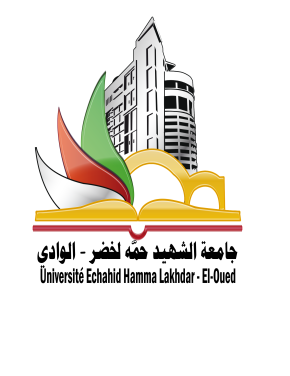 وزارة التعليم العالي والبحث العلميجامعة الشهيد حمه لخضر الواديمعهد العلوم الإسلامية	 قسم : أصول الدينمطبوعة بيداغوجية موجهة لطلبة السنة الثانية ماستر تخصص: عقيدةإعــــــــــــــــــداد: د. محمد عمارةالسنة الجامعية: 1442هــ/ 2020-2021ممقدمة      يعتبر مقياس تصنيف العلوم عن المسلمين من المواد المكملة التي تدخل ضمن وحدات المنهجية في مرحلة الماستر ، والتي تهدف لتعريف الطالب بهذا العلم الذي يربط بين جميع العلوم ويحدد اختصاصاتها حيث ألف فيها علماء المسلمين ومن سبقهم من فلاسفة اليونان ، ومن جاء بدهم من علماء الغرب ، حتى أصبح هذا العلم يستخدم في علم المكتبات ، ولقد اشتهر في القرن العشرين التصنيف العشري وهو المعمول به في جميع مكتبات العالم .    الباحث في عصرنا هذا بحاجة إلى معرفة علم تصنيف العلوم ، ولذا على طالب الماستر والدكتوراه الاطلاع على هذا العلم كي يساعده في التعرف على مصادر بحثه في المكتبات الورقية والإلكترونية .ولهذا سنقدم لمحة عن هذا العلم في مطبوعة بيداغوجية برنامج الوحدة حتى تكون جامعة لمفردات، ومصطلحات هذا العلم، وهذه المطبوعة موجهة إلى طلبة السنة الثانية ماستر تخصص عقيدة في مقياس (تصنيف العلوم عند المسلمين)، والمبرمج في السداسي الثالث، لكي تعينهم في التكوين المنهجي تمهيدًا لتحضير مذكرات التخرج باعتبارها من متطلبات مرحلة التكوين، وذلك في قسم أصول الدين بمعهد العلوم الإسلامية بجامعة الشهيد حمة لخضر بالوادي، ولاية الوادي، الجزائر.وتتكون هذه المطبوعة من العناصر الأساسية الآتية:1-	تمهيد مع عرض برنامج الوحدة التفصيلي.2-	شرح محتوى البرنامج في المتن مع التهميش والتوثيق.3-	تذييل المطبوعة بالمصادر والمراجع، وفي نهايتها فهرسة محتوى المادة حسب موضعها من المطبوعة.برنامج وحدة ( تصنيف العلوم عند المسلمين )- عنوان الماستر : العقيدة الإسلامية .- السداسي : الثالث .- اسم الوحدة : المنهجية .- اسم المادة : تصنيف العلوم عند المسلمين .- الرصيد : 03- المعامل : 02 .أهداف التعليم : تعريف الطالب بعلم تصنيف العلوم والتعريف بأهمية هذا العلم في معرفة العلاقات بين العلوم ، وفي التصنيف المكتبي وإنشاء وفتح التخصصات في الأقسام والكليات والجامعات .المعارف المسبقة المطلوبة : معرفة المنطق والفكر الإسلامي ، ومجمل ما حصل عليه الطالب من مواد ومقاييس في السداسيات السابقة .محتوى المادة : - التعريف بعلم تصنيف العلوم .- تاريخ هذا العلم ( النشأة ، التطور ، والمآل) . يتم خلاله ذكر أهم الكتب المؤلفة في علم تصنيف العلوم عند المسلمين ) .- أهم تصنيفات وتقاسيم العلوم - عرض وصف -- أهمية وفائدة تصنيف العلوم . - اتجاهات تصنيف العلوم عن المسلمين .- الاتجاه التقليدي ، أعلامه ( الفارابي ، ابن سينا ، إخوان الصفا ، ......)- تصنيفات هذا الاتجاه بين الهجنة والتقليد للتصنيف الأرسطي .- نقد وتقيم هذه التصنيفات ( عن طريق بيان أسسها ومعاييرها ، وآثارها وفوائدها ) .- الاتجاه الأصيل ، أعلامه ( ابن حزم ، ابن خلدون ، الشاطبي ) .- أصالة تصنيفات هذا الاتجاه ، ومدى اقترابها أو ابتعادها عن تصنيف أرسطو .- نقل وتقييم هذه التصنيفات ( عن طريق بيان أسسها ومعاييرها وآثارها وفوائدها ) .- تصنيف العلوم والتكامل المعرفي .- الموازنة بين تصنيف العلوم عند المسلمين وعند الغربيين ( تصنيف بيكون ، تصنيف أوجست كونت ) .أولا : مفهوم تصنيف العلوم نشأته وتطوره أهميته وفوائده1-تعريف علم تصنيف العلوم2-تاريخ ونشأة علم تصنيف العلوم وتطوره3- أهم تصنيفات العلوم4-أهمية تصنيف العلوم وفوائدهأولا : مفهوم تصنيف العلوم نشأته وتطوره أهميته وفوائده    سنتناول في هذا القسم التعريف بعلم تصنيف العلوم ، وتاريخ نشأته ، وتطوره ، ثم معرفة أهم تصانيف العلوم ، أهمية هذا العلم وذكر فوائده ، وذلك وفقا العناصر              الآتية : ( التعريف بعلم تصنيف العلوم ، تاريخ نشأته وتطوره ، أهم تصنيفات العلوم ،أهميته ، فوائده ) .1- التعريف بعلم تصنيف العلوم : حتى نتمكن من معرفة المصطلح المركب ( تصنيف العلوم ) نتناول مفرداته على حدى بالتعريف اللغوي والاصطلاحي ، ثم تعريف المصطلح المركب .أ- تعريف العلم لغة واصطلاحا : * العلم لغة : المعرفة واليقين .*شرح التعريف اللغوي :• العلم من الناحية اللغوية يشمل المعرفة، وهي إدراك الأشياء بتفاصيلها، وكذلك اليقين، وهو أعلى درجات العلم، لأنه يولد اعتقادًا جازما بصحة المعلومة.كذلك من معاني العلم (الفهم، الفقه، الإدراك).وللعلم طرق ووسائل موجودة في الإنسان بواسطتها يستطيع كسبه، والمتمثلة في نوعين من الحواس ظاهرة وهي الحواس الخمس، وباطنة وهي العقل ومرادفاته فقد ذكر القرآن الكريم هذه الوسائل قال تعالى: ﴿وَاللّهُ أَخْرَجَكُم مِّن بُطُونِ أُمَّهَاتِكُمْ لاَ تَعْلَمُونَ شَيْئاً وَجَعَلَ لَكُمُ الْسَّمْعَ وَالأَبْصَارَ وَالأَفْئِدَةَ لَعَلَّكُمْ تَشْكُرُونَ﴾، جاء في تفسيرها أن الله تعالى أخرج الإنسان من بطن أمه طفلاً لا علم له، و أوجد فيه وسائل العلم والإدراك وهي السمع، والبصر، والقلب. فالسمع والبصر يمثلان الحواس الظاهرة، وكان التركيز عليهما معًا باعتبارهما أهم الحواس الخمس لنقل المعلومات فالسمع وسيلة لنقل مصادر الخبر كالوحي والتاريخ والأخبار والسير والعلوم التي تنقل مشافهة بالطرق التقليدية كالكلام المسموع، والطرق الحديثة كوسائل الإعلام المسموعة، والبصر باعتباره وسيلة نقل مصادر المعرفة المشاهدة في الكون، ثم ذكر بعدهما الأفئدة والتي فسرت بالقلب وتمثل الحواس الباطنة.وأمد القرآن الكريم في موضع آخر على مسؤولية هذه الحواس وحسن استغلالها لدى الإنسان فقال تعالى: ﴿وَلاَ تَقْفُ مَا لَيْسَ لَكَ بِهِ عِلْمٌ إِنَّ السَّمْعَ وَالْبَصَرَ وَالْفُؤَادَ كُلُّ أُولـئِكَ كَانَ عَنْهُ مَسْؤُولاً﴾، جاء في تفسيرها ما يلي: «ولا تتبع ما لا علم لك به و لا تتدخل فيما لا يعنيك، إنك مسؤول عند الله يزم القيامة عما تستعمل به أدوات السمع والبصر والقلب»، وهناك ربط داخلي بين حواس الباطن فيما بينها وعلى رأسها العقل الذي عبر عنه القرآن بالفؤاد, وعناصر أخرى كالفطنة والذكاء.قال الماوردي: «والعقل الذي يدرك حقائق الأمور والفطنة التي يتصور بها غوامض العلوم، والذكاء الذي يستقر به حفظ ما تصوره وفهم ما عمله».والفطنة والذكاء من مكونات العقل، وهي درجات متفاوتة عند الناس، فنجدها عند الأنبياء عليهم السلام بدرجة عالية جداً وتعتبر من الصفات الأساسية للنبوة، وبعد ذكر وسائل كسب العلوم فإن الوسائل الخارجية تنقل المعلومات إلى الوسائل الداخلية، وذلك للقيام بعملية التصفية والتحليل والتركيب والاستنتاج للوصول إلى حقائق الأمور لبلوغ الغاية المطلوبة وهي العلم، والمعرفة اليقينية.- العلم اصطلاحا : معرفة الشيء على ما هو به .شرح التعريف الاصطلاحي للعلم:     والعلم في اصطلاح العلماء عبارة عن إدراك الأشياء حقيقة كما وجدت في الواقع، وقد عرف بتعاريف قريبة من التعريف المختار منها أنه «وصول النفس إلى معنى الشيء»، أي بلوغ العقل إلى حقيقة وماهية الشيء ومكوناته الأساسية، لأن للشيء ظاهر وباطن كالماء في الظاهر جوهر شفاف يأخذ شكل ولون الإناء الذي يوضع فيه، وباطنًا يتكون جزؤه الأساسي الجزئي من عنصرين كيميائيين أساسيين هما ذرتين من غاز الهيدروجين وذرة من غاز الأوكسجين بعد اتحادهما وعرف العلم كذلك بـ «ادراك المطلق»، وعرفه المازري بأنه: «اعتقاد الشيء على ما هو به مع سكون النفس إليه إذا وقع  عن ضرورة أو دليل»، ومن تعريفاته كذلك: «الاعتقاد الجازم المطابق للواقع»، ومن التعريفات الحديثة في العلوم الاجتماعية وعلم المناهج هو: «إدراك النية بين طرفين»، أي الربط بين مفردات الأشياء ثم الحكم عليها، وعرف تعريفًا منهجيا بأنه: «جملة من معارف مكتسبة بالبحث المنهجي تعبر عن علاقات ثابتة بين الظواهر»، وهذا التعريف الأخير يناسب العلم التجريبي والمنهج التجريبي الذي يحلل الظواهر الطبيعية ويربط بين جزيئاتها باعتبارها ظواهر ثابتة.العلاقة بين التعريفين اللغوي والاصطلاحي للعلم:بعد تعريف العلم لغة واصطلاحا نجد أن هناك علاقة وطيدة بينهما، حيث أن كل منهما يؤكد على أن العلم معرفة وإدراك، كذلك أن العلم عبارة عن وصول العقل لمعرفة مكونات الشيء على حقيقته، كذلك إن العلم معرفة يقينية.كذلك أن لهذه المعرفة وسائل لكسبها تتكامل فيما بينها للوصول إلى الحقيقة.ورود لفظ العلم في القرآن والسنة:ورد لفظ العلم في المصدرين بين الأساسين للوحي والتشريع وذلك في عدة آيات وأحاديث وذلك حسب السياقات والمواضع نذكر منها الآتي:القرآن الكريم: سنورد آية واحدة للدلالة على وجود لفظ العلم في القرآن الكريم.﴿الَّذِي عَلَّمَ بِالْقَلَمِ* عَلَّمَ الْإِنسَانَ مَا لَمْ يَعْلَمْ﴾.السنة النبوية: سنورد حديثا واحدا للدلالة على وجود لفظ العلم في السنة والأحاديث كثيرة.وردت أحاديث كثيرة في فضل العلم و أهميته وحكم تعلمه منها قوله صل الله عليه وسلك: «طلب العلم فريضة على كل مسلم، وإن طالب العلم يستغفر له كل شيء حتى الحيتان في البحر».و ورود لفظ العلم في القرآن والسنة بعدة سياقات يدل على أهميته وقيمته، وفضله، لأن النوازل يضيء طريق الإنسان في الدنيا ويخرجه من ظلام الجهل، وهو مفتاح سعادته في الدنيا والآخرة ولا يعذر الجهل بجهله في الدين، والجاهل بالقانون لا يحميه.القانون في المحاكم، والجاهل يسأل العالم لكي يعرف قال تعالى: ﴿فَاسْأَلْ بِهِ خَبِيراً﴾ ولا يستوي العالم والجاهل قال تعالى: ﴿هَلْ يَسْتَوِي الَّذِينَ يَعْلَمُونَ وَالَّذِينَ لَا يَعْلَمُونَ﴾, مما يدل على قيمة العلم والعالم في المجتمع.ب- تعريف التصنيف لغة واصطلاحا : * التصنيف لغة : تمييز الأشياء بعضها من بعض .* شرح التعريف اللغوي للتنصيف : لفظ التنصيف اللغة عام وشامل لكل المخلوق في الكون سواء كانت ماديا كالمخلوقات الحية من حيوان وثبات وعاقلة ناطحة كالملائكة والخير والانسان   أو مخلوقات جامدة الطلبة منها والسائلة والبخارية كالحديد والماء والغاز وغيرها من الأصناف أو كانت معنونيه  كالعلوم وكل مايشعره الإنسان ومايحس به سواء بعقله أو نفسه أو وقلبه الأحلام والخيال والكلام الذي يعبر به عما يقصده وهذا التصنيف يكون عن طريق فرز هذه المواد وتقسيها ، والفصل بينها لبيان مايتشابه مع بعضه البعض عن غيره ، ومن مرادفات لفظ التصيف ( التقسيم والضرب والتفريق وتأليف والتوزيع ، التقطيع ، الطائقة التجزئية ومن أضداده ( التجميع ، التكديس ).وعرف كذلك من الناحية اللغوية بعدة تعريفات مختلفة ولكنها تصب في المعني العام للفظ التصيف ومرادفاته ، فقد عزمه صاحب الفروق بقوله:"هو ضرب يجري على بعض الموجودات حقيقة ، وعلى بعضها مجازا هنا يشمل الماديات والمعنويات المبثوثة في الكون   ،وي موضع آخر عرفه بقوله :"مايتميز من الاجناس بصفة "وهذا تعريف منطقي وفلسفي  حيث وظف فيه لفظ الجنس والصفة  وهي سمة ظاهرة وهي مصطلحات منطقية من جهة علم الكلام فالتمييز هنا جعل معياره الصفة وهي سمة ظاهرة وليست من المكونات الاساسية للشئ باعتبارها عرض وليس جوهر.وعرفه القيومي  بقوله :" الطائفة من كل شئ " * التصنيف اصطلاحا : وضع الأشياء في مجموعات مرتبة على أساس خاص يجعل معرفتها وتمييز أفرادها سهلا .* شرح التعريف الاصطلاحي للتصنيف : التصنيف من الناحية الاصطلاحية له جانب عملي يقوم به الإنسان ، فهنا يجمع بين الحركة  والعقلية للأشياء المعنوية وذلك بتوزيع الأشياء على شكل فئات حسب ترابطها ، وتشابهما فيما بينها ، وقد  عرف التصيف كذلك بعدة تعاريف مختلفة منها بأنه " وضع الأشياء والمتشابهة معا " وعرف كذلك بأنه " ترتيب الأشياء وفق التشابه فقط أما الثاني فجعل معيارين التشابه والإختلاق، فالتعريف  الاول أستعمل معيار التشابه فقط أما الثاني فجعل معيارين التشابه والإختلاف ، لاذلك عرف بأنه " فرز الاشياء وتجميعها "هنا استعمل مرحلتين الأولى الفرز والثانية التجميع ، وعرف تعريفا فلسفيا بأنه " جعل الأشياء ضرويا على أساس يسهل معه تميز بعضها من بعض "هنا ذكر ان التصنيف يكون على أساس معين والقصد منه سهولة التمييز بين الاشياء المصنفة وعرف من الناحية المعنوية الألفاظ المعاني بأنه " ترتيب المعاني بحسب العلاقات التي تربط بعضها ببعض "هنا ركز على الجانب المعنوي للتصنيف بالنسبة للألفاظ بحيث ترتب حسب العلاقة التي تربط الكلمات بعضها ببعض عرفه ذلك التهانوي تعريفا منطقيا فقال :"الصنف هو الجزئيات المندرجة تحت كلي ،والمتشابهة بالعرضيات دون الذاتيات "حيث بين أن الصنف عبارة عن الأشياء التي تدخل تحت مفهوم كلي يشملها وهو وهو الجنس ومعيار الدخول تحته هو التشابه فيما بينها بالفات ( العرضيات ) فقط ، هنا عرف الصنف زاد على تعريف آخر بقوله :" الصنف هو كلي مقول على كثيرين ، متفقين بالحقائق دون العرضيات "أما هنا فقد عرف الصنف بالنوع ،أي أن هذه الأشياء الجزئية الداخلة تحت مفهوم كلي وهوالنوع تتشابه فيما بينها بالجوهر (الحقائق )( الذاتيات ) فقط نجد أن التهانوي عرف الصنف مرة بالجنس وهو الأعلى في الكليات الخمس ،ومرة بالنوع وهو الثاني في ترتيب الكليات الخمس .-------توقفالعلاقة بين التعرفين اللغوي والاصطلاحي للتصنيف :من خلال التعاريفات السابقة نستتج أن هناك علاقة تداخل بين التعريف اللغوي والاصطلاحي للتصنيف ويظهر فيما يأتي :-التصنيف في الجانب اللغوي مفهوم عام في الذهن بتصوره العقل في الأشياء المادية والمعنوية وفي الاصطلاح العام يمثل الجانب العلمي وذلك بالقيام بوضع الأشياء في مكانها المناسب .-أن الرابط بين المعني اللغوي والاصطلاحي هو خاصة التمييز بين الأشياء ، وذلك عن طريق الفرز والترتيب .- أن كلا من المعنى اللغوي والاصطلاحي للتنصيف يشمل العموم دون الخصوص ، وذلك بالنظر إلى الأشياء العامة معنوية كانت أو مادية .-أن موضوع التصنيف في التعريفين شامل وعام لكل الأشياء .-أن غاية التصنيف في التعريفين هو التمييز بين الأشياء ليسهل الوصول إليها ، والتعرف  على فئتها وأفرادها .
*العلاقة العامة بين العلم والتصنيف :مما سبق من مفهوم العلم والتصينف نلاحظ أن هناك علاقة بينهما تتمثل في الآتي :-الإدارك :وذلك بالنسبة للأشياء المراد تصنيفها  فأول خطوة هي التعرف على ماهيتها ومكوناتها الأساسية وأوصافها الخارجية ،  وما تتميز به ، ولايتمز ذلك إلا بالعلم وبمعية أحدى وسائله وذلك حسب طبيعة الأشياء ،وهي أول خطوة لعملية التصيف.-الخصائص : بعد التعرف على الأشياء المراد تصينفها عن طريق الإدراك ، لابد من استخلاص خائص الأشياء ومعرفة الخاصية المشتركة بين مجموعة من الأشياء ، ولايتم ذلك ،إلا بالعلم ،والتعرف على الخصائص تعتبر الخطوة  الثانية لعملية التصنيف .المعيار :وهوهو أساس التينصيف ، وهو عبارة عن مقياس  التمييز الأشياء بعضها من بعض ، ويأتي بعد الإدراك ومعرفة الخصائص ، وهذا المعيار يختار عن طريق ذلك بواسطته ، وهذه الخطوة الأخيرة والأساسية في التصنيف.* ورود لفظ التصنيف ومفرداته في القرآن والسنة : يرد لفظ ( صنف )  في القرآن الكريم ولكن وردت مفرداتها ، أما في السنة فقد ولفظ التصنيف ، وسنذكر ذلك فيايآتي :أ-القرآن الكريم : وردت ألفاظ مسفرة كلمة تصنيف ذلك وردت مفرادته      ( الجزء ، القسم ، قطع ، طائفة ) أما ما يقابلها في  التذكير وذلك في عدة آيات منها -قوله تعالى :" ﭧ ﭨ ﭷ ﭸ ﭹ ﭺ ﭻ ﭽ ﭱ  ﭲ  ﭳ  ﭴ  ﭵ  ﭶ   ﭷ  ﭸ  ﭹ     ﭺ  ﭻ  ﭼ  ﭽ  ﭾ  ﭿ   ﮀ  ﮁ  ﮂ  ﮃ    ﮄ  ﮅﮆ  ﮇ  ﮈ  ﮉ  ﮊ     ﮋ  ﮌ  ﭼ هود: ٤٠-قال الزحيلي في تفسيرها :" قلنا يانوح : احمل في السفينة من كل صنف من الحيوانات الأرضية زوجين إثنين ذكر وانثي" "قال تعالى "ﭧ ﭨ ﭷ ﭸ ﭹ ﭺ ﭻ ﭽ ﮍ  ﮎ  ﮏ  ﮐ  ﮑ   ﮒ  ﮓ  ﮔ  ﮕ          ﮖ  ﮗ  ﮘ  ﭼ ق: ٧- قال الزجلي في تفسيرها:" وآنبتنا فيها من كل صنف حسن من النبات "حيث فسر كلمة (زوج ) بصنف أما مرادات لفظ صنف فقد  وردني الأيات الآتية -لفظ (جزء) قوله تعالىﭧ ﭨ ﭷ ﭸ ﭹ ﭺ ﭻ ﭽ ﮫ  ﮬ  ﮭ  ﮮ  ﮯ  ﮰ  ﮱ  ﯓ  ﯔ  ﭼ الحجر: ٤٤  لفظ ( القسمة ) قوله :" ﭧ ﭨ ﭷ ﭸ ﭹ ﭺ ﭻ ﭽ ﭦ  ﭧ  ﭨ  ﭩ  ﭪ  ﭫ   ﭬ  ﭭ  ﭮ  ﭯ  ﭰ  ﭱ  ﭲ     ﭳ  ﭼ النساء: ٨  لفظ (قطع)   ﭧ ﭨ ﭷ ﭸ ﭹ ﭺ ﭻ ﭽ ﭑ  ﭒ   ﭓ  ﭔ    ﮂ  ﭼ الأعراف:  ١٦٠  لفظ (طائفة )ﭧ ﭨ ﭷ ﭸ ﭹ ﭺ ﭻ ﭽ ﮙ  ﮚ   ﮛ  ﮜ     ﯛ  ﭼ الحجرات: ٩السنة النبوية : ورد في السنة لفظ الصنف في عدة آحاديث منها -جاء في قوله صلي الله عليه وسلم :" الجن على ثلاثة أصناف : صنف كلاب وحيات ، وصنف يطيرون في الهواء وصنف يحلون ويضعنون "ج- التعريف بالمصطلحات المركب ( تصنيف العلوم ).وهو علم يبحث عن التدرج من أعم الموضوعات إلى أخصها ليحصل بذلك موضوع العلوم المندرج تحت ذلك الأعم ، ويمكن التدرج فيه من الأخص إلى الأعم كذلك .* شرح التعريف : تبدأ عملية التصنيف بإحصاء العلوم ، ثم وضع العلوم على شكل مجموعات تربطها وحدة خاصة وهو الموضوع العام حتى الوصول إلى الموضوع الخاص وتعرف هذه العملية بالعملية التنازلية أي التدرج من الأعلى إلى الأسفل ، وكذلك يمكن العكس أي البدأ من أخص موضوعات العلوم إلى اعمها وتعرف بالعملية التصاعدية أي أندراج الخاص تحت العام ، وهناك تعاريف آخرى لهذا العلم نذكر منها :منها ماعرف تعريفا فلسفيا وهو : " تقسيم المعارف إلى مجموعات ، وترتيبها وفق نسق فلسفي ما.".ومنها ماعرف تعريفا خاصا بمعلم ( المكتبات وهو : " تقسيم الكتب ، وغيرها من المواد إلى مجموعات حسب الموضوع "فالتعريف الأول يستند في تصنيفه للمعارف إلى معيار فلسفي ، وأما التعريف الثاني فستند في تصنيفه للمعارف إلى معيار محتوى الكتاب ،والتعريف المختار عام وشامل لجميع المعارف والعلوم والتخصصات بما فيها الكتب فهو تعريف حوى التعريفيين السابقين .* أسماء هذا العلم :   أطلقت عدة أسماء ومصطلحات على هذا العلم عبر العصور كلها قربية من مصطلح ( تصنيف العلوم ) سنذكر ها فيما يأتي :-( إحصاء العلوم ) وهو أول مصطلح إطلق عليه من قبل الفاربي ( ت 339ه) ، وقد ألف فيه وسمى كتابه بإحصاء العلوم )، يقول الفارابي في كتابه هذا : " قصدنا  في هذا الكتاب أن نحصي  العلوم المشهورة علما علما ، ..."ومن التعاريف تحوى هذا المصطلح هذا التعريف " إحصاء المعارف ووضعها في قوائم مبوبة تتميز عن بعضها البعض من جهة ، وتربط بين أجزاء كل باب منها في سياق واحد يوضح العلاقة بين الجنس ، ومايدرج تحته من أنواع من جهة آخرى ." ( مفاتيح العلوم ) مصطلح أطلقه الخوارزمي (ت 387) وهونفسه عنوان كتابه في مادة تصنيف العلوم ، يقول هو عنه :"دعتني نفسي إلى تصنيف كتاب يكون جامعا لمفاتيح العلوم ..." ( مراتب العلوم ) مصطلح أطلقه ابن جزم (ت 456)علي هذا العلم ، وهو نفسه عنوان رسالة في مادة تصنيف العلوم بعنوان ( رسالة في مراتب العلوم )ومن التعاريف التي تحوى هذا التعريف : " وهو ترتيب العلوم ذات الموضوع الواحد  ترتيبا منهجيا من العام إلى الخاص ." .كذلك التعريف الآتي :" وهو ترتيب العلوم ترتيبا طبيعيا يميز فيه الموضوعات ، وعلاقتهما تميزا صحيحا وتصور فيه جوانب الوجودت تصويرا صادقا ."،كذلك التعريف التالي :وهو ترتيب المعارف بحسب موضوعاتها "علم تقاسيم العلوم : أطلقه طاش كبرى زاده (ت968ه)وهو صاحب التعريف المختار لهذا  العلم ، وقد آدرج هذا العلم ضمن تصنيفه للعلوم وعده علما مستقبلا بذاته ، ومن التعاريف التي احتوت هذا المصطلح الآتي:" وهو تقسيم المعرفة إلى أبواب وفصول ، وفروع وأنواع ، وأجناس  في محاولة لبيان العلاقة التي تربط كل منها بالآخر ، موضحا مكان كل علم بالنسبة للعلوم الآخرى "-( أبجد العلوم ) : أطلق هذا القنوجي (ت 1307ه)،وجعله إسا لكتابة في هذه المادة .- التكامل المعرفي بين العلوم : وهو مصطلح جديد متداول في عصرنا هذا ، وقد ألف فيه كتب ومدتخلات ، ومقالات علمية وقد سمى به ندوات ومتلقيات ومؤتمرات .التصنيف الدولي للعلوم : وهو التصنيف الذي وضعه العالم الأمريكي ( ميل ديوى ) ،بمكتبة الكونجرس الأمريكي سنة 1889م، ويسنب إليه ( تصنيف ديوي ) وهو التنصنيف المعمول به حاليا في أغلب دول العالم ويستعمل هذا التصنيف في المكتبات الوطنية والمحلية والجامعة أما المصطلح المتدوال الأن في الموسسات الرسمية فهو مصطلح ( تصنيف العلوم) بإعتباره أعم وأعم وأشمل وهو في نفس الوقت عنوان مقياس في الجامعات والكليات والمعاهد كما هو مقرر على السنة ثانية ماستر تخصص عقيدة في معهد العلوم الإسلامية بقسم أصول الدين بجماعة الشهيد حمة لخضر بالوادي كذلك مقرر مع نظيرتيها في المعاهد والكليات التي تدرس العلوم الإسلامية وجامعة الأمير عبد القادر بقسنطية .موضوعه : يتناول جميع الأشياء بما فيها العلوم مهما كان مصدرها ونوعها . خصائص التصنيف : - للتصنيف العام خصائص تتمثل في الآتي :- تنظيم وترتيب الأشياء .- تقسيم الأشياء إلى فئات وفق معيار معين .  لتصنيف العلوم خصائص معينة هي :- أن التصنيف عملية تجميع العلوم المتشابهة معا .- أن المجموعة الواحدة من العلوم تشترك في خاصة واحدة .- أن الذي يقوم على تحديد التشابه في العلوم هو الإنسان ، وذلك بواسطة إدراكه للخصائص المشتركة بين العلوم نتيجة تفكيره الواعي . - التنظيم الجيد للمعلومات - ربط العلوم العلوم بعضها ببعض وفقا للعلاقة الموضوعية -سهولة الوصول إلى المادة العلمية - مراعاة التسلسل في تقسيم المواضيع حيث تبدأ من العام إلى الخاص -التجديد والملاءمة مع التطورات الجديدة للمعلومات .-توفر المرونة والتي تحت صنف معين  بواسطتها يمكن إضافة علوم أخرى.غــــاية التصنيف : الغاية العامة من التصنيف العام للأشياء هو الفصلبين المواد المادية الطبيعية فيما بينها أو الاصطناعية فيما بينها أو كليهما معا ، أو الأشياء المعنوية فيما بينها أو مع المادية لتكون عملية الوصول إليها وإدراكها بسرعة .وأما الغاية الخاصة بتصنيف العلوم هو تمييز العلوم بعضها من بعض ليسهل تناولها ، ودراستها ، ومعرفة إنتمائها ومصدرها ، وحكم تعلمها ،    ومدى إستخدامها في الحياة البشرية .- ربط العلوم الفرعية بالرئيسية ، كذلك أنه يعكس العلاقة بين العلوم.أهميته : تكمن أهمية التصنيف بصفة عامة فيما يلي : - وضع الأشياء في مكانها المناسب . - التمكن من تسمية الأشياء بأسمائها الحقيقية .أما بالنسبة لتصنيف العلوم فتتمثل في الآتي :- يساعد في إجراء التجارب العلمية من خلال تصنيف الفئات محل التجربة .- يساعد في ضبط عملية الاستقراء لجميع العلوم والأشياء .- يساعد في عملية الاستبيان في علم النفس والاجتماع .- يساعد في عملية المسح للرأي العام في العلوم السياسية .- يساعد في عدة عمليات إجرائية في الاقتصاد والتربية ، والتعليم -ربطالعلوم بعضها ببعض ، وبيان إختصاصها .-يسهل للباحث الوصول إلى المعلومة من مصادرها الأصلية فيعتبر مفتاح البحث.فوائده -الفائدة العامة من التصنيف العام هي : ترتبيب الأشياء وتميزها بعضها ببعض – تيسير الوصول إلى الأشياء .أما الفوائدة الخاصة بالعلوم فتتمثل فيما يلي : تيسير إقناء الكتب .-يفيد في علم المكتبات -يفيد في ترتيب الكتب والموضوعات -تسهيل وضع فهارس الكتب ومواضيعها -يسهل العمال المكتبات الوصول إلى الكتب المقصود إعارتها .-يعرف القارئي والباحث والمطالع على فئات الكتب فقد ذكر كل من الخوارزمي والفارابي فوائد جمة وهي كالآتي : - إختيار العلوم حسب أولوياتها ومنافها انطلاقا من تصنيفها .- دراسة العلوم المراد التفقه فيها على علم وبصيرة ودراية مسابقة من خلال معرفة أصنافها - سهولة القياس بين أصناف العلوم لمعرفة أفضلها وأوثقها بالمقارنة مع أضعفها .- معرفة العلماء بالتبحر في تحصصاتهم العلمية وذلك حسب ما أخذوه من العلوم .- يقول الفرابي في فوائد تصنيف العلوم : " وينتفع بما في هذا الكتاب الإنسان إذا أراد أن يتعلم علما من هذه العلوم ، وينظر فيه ، علم على ماذا يقدم وفي ماذا ينظر ، وأي شيء سيفيده نظره ، وما غناء ذلك ، وأية فضيلة تنال به ليكون إقدامه على ما يقدم عليه من العلوم على معرفة وبصيرة لا علا عمى وغرر " . ويقول أيضا في منافع هذا العلم : " وينتفع به التأدب المتفنن الذي قصده أن يشدو جمل ما في كل علم " . ويقول الخوارزمي في فوائده التصنيف : " فمن قرأه حفظ ما فيه في كتب الحكمة هذ ها هذاً ، وأحاط بها    علما " ، ويقول أيضا : " وأحوج الناس إلى معرفة هذه المصطلحات الأديب اللطيف الذي تحقق أن علم اللغة آلة لدرك الفضيلة لا ينتفع به ذاته ما لم يجعل سببا إلى تحصيل هذه العلوم الجليلة " . كذلك من فوائد تصنيف العلوم التي تفيد طالب العلم في الدراسات الثانوية الجامعية ما يلي : - التعرف على العلامة بين العلوم ، ومعرفة التخصصات العلمية في الثانويات والجامعات ليسهل اختيار التوجيه في التخصصات الثانوية وطلبة الباكالوريا في اختيار تخصصاتهم الجامعية .- يفيد الهيئة العامة للتدريس في الثانويات والجامعات في فتح التخصصات العلمية .- يفيد القائمين على المكتبات العامة والخاصة والجامعية في تصنيف الكتب حسب التخصص العلمي .- يفيد طلبة الجامعات في معرفة العلوم التي تخدم بعضها البعض كالكيمياء للطب ، والرياضيات للفيزياء ، وفي العلوم الإسلامية كاللغة للتفسير وغيرها من التخصصات الأخرى.- يفيد طلبة العلم في التمييز بين المصطلحات والألفاظ بعضها من بعض وذلك حسب تخصصات العلوم .- يساعد الباحثين وطلبة الليسانس والماستر والدكتوراه في معرفة قواعد المنهجية والتصنيف المكتبي ليسهل الوصول إلى مصادر المعلومة وتوثيقها .*حكم التصنيف :    حكم التصنيف العام للأشياء مهما كان نوعها ومصدرها تصنيفا ذهنيا قصد معرفتها لتمييز خيرها من شرها ونفعها من ضرها ومعرفة موقف الشرع منها نصا وقياسا وتحذير الناس من شرها وترغيبهم في خيرها فهو جائز ، أما ممارستها معنويا أو ماديا فتخضع إلى الأحكام الخمسة إذا كانت في الجانب السلبي في صنف المعنويات كأعمال القلوب من أمراض القلوب والنفس الأمارة بالسوء كالحسد والبغض والاعتقاد المنحرف فيشمله حكم المنهيات، كذلك في صنف الماديات كالغيبة والنميمة وشرب وأكل المحرمات ، أما    إذا كانت في الجانب الايجابي  في صنف المعنويات من أعمال القلوب كالاعتقاد الصحيح، والنفس المطمئنة من حسن النية والظن فيشمله حكم المأمورات ،  كذلك في صنف الماديات كأعمال الجوارح من القيام بالفراض والنوافل كالصلوات والصيام ، وأما الأعمال التي لا تنتمي لا للصنف الأول ولا الثاني فإما من المسكوت عنها أو من الأشياء الأصل فيها الإباحة فيشملها حكم المباحات .        فأما الدليل العام للتصنيف الذهني للأشياء خيرها وشرها كما قال أبو فراس الحمداني ،  عرفت الشر لا للشر ** لكن لترقيه ومن لم يعرف الشر **من الخير يقع فيهكما كان الحابي حذيفة بن اليمان يسأل عن الشر مخافة أن يقع فيه حيث قال :"حيث قال : كان الناس يسألون رسول الله صلى عليه وسلم عن الخير وكنت أساله عن الشر مخافة أن يدركني "وأما الدليل الخاص لممارسة أصناف الأشياء معنويا وماديا فمرجعها الكتاب والسنة وأقوال العلماء والمذاهب تفصيلا وتفسيرا وترجيحا .    أما بالنسبة لتصنيف العلوم فتعتريه أحكام الشرع الخمسة وذلك حسب صنف العلمتعتريه أحكام الشرع الخمسة وذلك حسب صنف العلم المقصود تعلمه كذلك نية المتعلم وغايته منذلك ، سنورد أقوال العلماء ثم نستتج الاحكام العامة .-يقول ابن خلدون :" وأصناف    هذه العلوم الثقلية كثيرة ، لأن المكلف يجب عليه أن يعرف أحكام إليه المفروضة عليه وعلى أبناء جنسه ، ...، وقد نهى الشرع عن النظر في الكتب المنزلة غير القرآن   " بين ابن خلدون وجوب معرفة الحكم الشرعي من خلال العلوم النقلية ، وفي الموضع الثاني ذكر تحريم النظر في السماوية المحرفة طلب العلم بصفة عامة فرض ،ومعرفة أصنافه تساعد في التمييز بين العلوم المطلوبة شرعا وغير المطلوبة ، فالعلوم فيها ماهو مذموم وماهو محمود ، والمطالع أو الباحث عليه أن يعرف أناف العلوم حيلة وتفصيلا ،والعلوم بأصنافها تشمل ماهو خير وماهو شر ولذلك قسم كل من ابن حزم والغزالي والشاطي  العلوم إلى قسمين أساسين هما : محمودة ومذمومة ، فذكروا أنه العلوم المحمودة حث عليها الشرع وأمر بطلبها كالفقه بخلاف المذمومة  نهي عنها كالسحر. يقول الشاطي في حكمه : " أما القسم الأول وهو  طلب العلم وهو الأصل والمعتمد والذي عليه مدار الطلب كالفقه ، ...، والثاني وهو ملح العلم لامن أصله كاللغة ، ...، والثالث ماليس من طلبه ولاملحلة ، وهوالباطل المكروه كالسحر ، ..."هنابين الأحكام الخمسة فالأول واجب كالفقه ، والاني ميساج كاللغة والثالث محرم ومكروه كالسحر ويقول الغزالي في حكمه :" العلوم غير الشرعية ماكان فرض كفاية كالطب والحساب لارتباطها بمصالح الناس وصحة آجسادهم ، ...ومنها ماهوليس بفرض وإنما هو فضله كالتعقيد في الحساب . "، وفي موقع آخر بقول : " فأعلم أن العلم لايذم لعينه وإنما يذم في حق العباد لأحد أسباب ثلاثة الأول أن يكون مضرًا بصاحبة وبغيره كالسحر ، والثاني مضرا بصاحب كعلم النجوم والثالث الخوض فيه لافائدة من وراءه كالبحث عن اسرار الإلهية "هنا بين الغزالي الأحكام الخمسة من العلوم غير الشرعية فالأول فرض كفاية كالطب ، والثاني مندوب كالتعمق في الحساب مباح كعلم أسرار الإلهية .وخلاصة القول أن طلب العلوم تعتبر بها الأحكام أما التصنيف فهو من باب الواجب فيه تتميز أصناف العلوم خيرها من شرها ومنها اصدار الحكم عليها والحكم على الشئ جزء من تصوره. أسسس التصنيف: يرتكز التصنيف العام للأشياء على عدة أسس هي:- ترابط الصور والأشكال- تبعية الصفات -التسلسل الطبيعي وأما تصنيف العلوم فيرتكز على عدة أسس هي :-القوى العقلية التي تدرك موضوعات العلوم .  -طبيعة الموضوع العلوم المقصود تصنيفه .-العلاقة التي تربط مواضيع العلوم بعضها ببعض * شروط التصنيف :     للتصنيف العام للأشياء  شروط معينة وهي :- أن يكون أساس التصنيف واحد . - أن يكون التصنيف جامعا مانعا .-أن لا يضع الشيء الواحد إلا في صنف واحد .ولتصنيف العلوم شروط معينة وهي : - أن يكون التصنيف جامعا أي مستنفذا لجميع العلوم .- أن يكون التصنيف مانعا أي عدم موجود التدخل بين العلوم .-دقة الترتيب للمعارف على نحو توضع فيه بترتيب يبدأ بالكلي ، وينتهي بالجزئي ..-وضوح العلاقة المنطقية التي تربط بين الكل والجزء في موضوعات العلوم -إحاطة المصنف بأبعاد المعارف وخصائصها وصفاتها الأساسية وعلاقتها      الضرورية .أنواع التصنيف :أنواعه : للتصنيف عدة أنواع منها ماهو عام ومنها هو خاص بالعلوم وهي كالآتي :أ-أنواعه بالنسبة للتصنيف العام : له عدة أنواع -أنواعه الذي من حيث أصله له نوعان متقابلان :1التنصيف الطبيعي : وهو الذي يقوم بترتيب الأشياء في نظام مبني على معرفة صفاتها الأساسيىة ، وعلاقاتها الضرورية كتنصنيف النباتات.2 التصنيف الناعي : وهو الذي يقوم على اختيار المنصف للأشياء سبب موحد كتصنيف الطلاب حسب أعمارهم .هناك أنواع أخرى للتصنيف العام -أنواعه من حيث العموم والخصوصى له نوعان متقابلا :1-التصنيف العام : تصينيف الكلي إلى آجزاء حسب طبيعته 2-التنصنيف الثنائي :تصنيف الكلي إلى صنفين متضادين مثل : تصنيف المخلوقات إلى (حية ) و( وجامدة ) أنواعه من حيث المادية والمعنوية له نوعان متقابلان :1-التصنيف المادي : وهو تصنيف الأشياء تصنيفا حسيا حسب طبيعة وجوده في الكون ، وطبيعة تكوينه ومادته الأصلية كالانسان ينقسم إلى ( جسم ) و ( روح )2- التصنيف المنطقي : وهو تصنيف الأشياء حسب دلالتها ومعانيها كالصوت مثلا ينقسم إلى ( مادل على معني مثل صوت الديك الدال على السحر ، ( ما لايدل على معني كصوت بعض الحيوانات في كل وقت كالبقرة مثلا)ب-أنواعه بالنسبة لتنصيف العلوم : أما بالنسبة إلي تصنيف العلوم فله عدة أنواع وذلك حسب طبيعة التصنيف ووجهته-أنواعه من حيث الدقة في التفسير وله نوعان متقابلان:1-التصنيف الضيق : وهو الذي يعتمد على التقسيمات الدقيقة لكافة فروع المعرفة ، ويستخدم في المكتبات الكبيرة .2- التنصيف الواسع : وهو الذي يقتصرعلى المواضيع الرئيسة ومايتبعها من تفريعات دون التقسيمات الفرعية الدقيقة ويستخدم في المكتبات الصغيرة والخاصة .-أنواعه من حيث الممارسة له نوعان متقابلان :أنواعه من حيث الممارسة له نوعان متقابلان :التنصيف الفلسفي : وهو الذي يقسم  المعرفة البشرية إلى أقسام . -12- التنصيف العملي : وهو الذي يرتب العلوم المصنفة في الكتب في مجموعات حسب مواضعها، والعلاقة بينهما أن الثاني مبني الاول .أنواعه من حيث مصدرية المعلومات له نوعان متقابلان :1- المعرفة العقلانية : وهي المعارف الأولية الراسخة في عقل الإنسان كالعلوم الفطرية والبديهيات العقلية ومبادي العلوم الأولية والتي بواسطتها يكتسب علوما أخرى . 2- المعرفة التجريبية : وهي المعارف الثانوية والتي اكتسبها الإنسان بواسطة التجربة الشخصية في المحيط الذي يعيش فيه . - أنواعه من حيث الاستدلال له نوعان متقابلان :1- العلوم البرهانية : وهي العلوم التي يستعملها الإنسان لاستدلال والتعليل والاثبات والنفي ، وهي علوم الآلة كالمنطق ، وهي علوم عقلية ، كالفلسفة والرياضيات .2- العلوم الإخبارية : وهي العلوم التي يكتسبها الإنسان عن طريق السمع والأخبار وهي وهي علوم نقلية كالعلوم الاسلامية والتاريخ واللغة .- أنواعه من حيث المشاهدة له نوعان متقابلان:1-المعرفة المثالية : وهي المعارف التجريدية التي يتخيلها الانسان ويعيش معها بعقله ويمناها مستقبلا في حياة الناس كالمجتمع المالي ، والجمهورية عند أفلاطون والمدينة الفاضلة عند الفارابي.2-المعرفة الواقعية : وهي المعارف المتداولة عند الناس والمجتمعات والتي ينبت عليها الحضارات الإنسانية كالعلوم الدينة والفلسفية واللغوية والعلوم التطبيقية كالهندسة والتكنولوجيا.-أنواعه من حيث طبيعة العلوم واستخداماتها في المجتمع فهي على خمسة أنواع هي كالآتي:1- العلوم التطبيقه : وهي العلوم التي تقوم بتطبيق العلوم النظرية كالهرباء الصناعية .2-العلوم الإنسانية : وهي علوم معنوية تبحث في آحوال الناس أفرادا وجماعات كالتاريخ وعلم النفس وعلم الاجتماع والعلوم الإسلامية .3-العلوم الشرطية : وهي العلوم التي تبحث في الممكنات والحوادث الفعلية ، والحوادث الفعلية والحوادث الشرطية كالعلم الإلهي.4- العلوم المعيارية : وهي العلوم المؤلفة من أحكام إنشائية للتقويم ، كالمنطقة وعلم الجمال 5-العلوم الخفية : وهي العلوم التي تبحثث في الكيفيات والقزى المادية أو الروحية مجهولة الأسباب كالسحر ، وعلم أسرار الحروف.* أهم تصنيفات العلوم : اشتهرت عبر تاريخ نشأة العلوم وتطورها ثلاثة تصنيفات أساسية هي : أ- التصنيف الفلسفي : وهو عند اليونان ويعتمد على المنطقة والتفكير الفلسفي ويمثله كل من أفلاطون بتصنيفه الثنائي للعلوم ( علم المحسوسات ) و ( علم المعقولات ) ، وأرسطو بتصنيفه الثلاثي للعلوم ( العلوم النظرية ) و ( العلوم العملية ) و ( العلوم الإنتاجية ) .ب- التصنيف الشرعي : التصنيف الإسلامي علماء المسلمين ويعتمد هذا التصنيف على أساس مصدر العلوم ويمثله كل من الخوارزمي بتصنيفه الثنائي للعلوم   ( العلوم العربية ) و ( العلوم الأعجمية ) ، و ابن خلدون بتصنيفه الثنائي ( علوم نقلية ) و ( علوم عقلية ) .ج- التصنيف العشري : وهو عند علماء الغرب على أساس طبيعة المعارف البشرية وتاريخ ظهورها عبر التاريخ ، وهو تصنيف حديث ويمثله ملفل ديوي حيث صنف العلوم إلى عشرة ( المعارف العامة ، فلسفة ديانات ، علوم اجتماعية ، اللغات ، علوم طبيعية ، علوم تطبيقية ، فنون ، آداب ، التاريخ ) .*- آثار التصنيف على المجتمع والوسط العلمي وعلى العلوم عامة والعلوم الإسلامية خاصة :التصنيف بصفة عامة المادي  منه المعنوي يستخدمه الإنسان منذ القدم ، وهذا الأسلوب مرسوخ في أذهان الناس فهو من المبادئي الأولية والبدهيات العقلية والعلوم المنطقية المبنية على الكليات الخمس ، ولكن العلماء آخرجوها من الأذهان إلى مصطلحات علمية كالقسمة المثالية عند ألافلاطون ،فنجد الانسان يصنف الأشياء مهنته كفلاح في النباتات ووالمربي في الحيوانات والحرفي في الصناعات الحرفية التقليدية ، واصحاب المصانع الكبرى في المواد المنتجة ، وهذا أمر معمول به عالميا  اهتدى إليه الإنسان بطبعه وحاجته الماسة لذلك كما يقال :( الحاجة أم الاختراعات ) وتطور هذا التصنيف إلى علم مستقل بذاته لمساعدة الإنسان في وضع الأشياء في مكانها المناسب بطرق علمية فأصبح لهذا العلم قواعد واسس بني عليها على مر العصور هذا بالنسبة لأثر التصنيف العام في المجتمع بصفة عامة .أما بالنسبة لتنصيف العلوم فله آثار في الوسط العلمي وعلى العلوم بصفة عامة والعلوم الإسلامية بفصة خاصة فأما الوسط المهني بصفة عامة فمن آثاره تقسيم وتخريج الجامعات ، وجعل التخصصات في الثانويات ومعاهد التكوين والمدارس العليا الخاصة ، لا ذلك من آثاره علي العلوم بصفة عامة إحداث التخصصات الدقيقة ضمن المعاهد والكليات وأقسامها والاطوار الثلاثة ( الليسانس ، الماستر الدكتوراه )أما بالنسبة لأثاره على العلوم الإسلامية خاصة فيتمثل فيما يأتي :-إهتمام المتشرقين بالعلوم الإسلامية ، ودراستها والإطلاع على فروعها ، وتصانيفها كإطلاعهم على كتاب الخوازمي ( مفاتيح ، العلوم ) كذلك إحداث صنوفا أخرى في العلوم الإسلامية كالتفسير الموضوعي الحديث ، والدراسات الاستشراقية للقرآن الكريم وعلومه والتفسير العلمي للآيات الكوينة،كذلك مواضيع الإعجاز العلمي في القرآن والسنة للعلماء المسلمين ، وبعض المستشرقين والغربيين ،مما نتج عنه احداث مواد جديدة ادرجت بالمناهج التربوية والبيداغواجية بالجامعات والكليات كذلك إهتمام التنصيف العالمي للعلوم والمعارف بالعلوم الإسلامية ، وجعل لها خانة خاصة في التنصيف العالمي ،كذلك إهتمام التنصيف العربي والإسلامي للعلوم بإحداث تغيرات واستدركات على التصنيف العاليا الذي وقعه ديوي ، كذلك عقد المتلقيات والمؤتمرات العربية والإسلامية للنظر تغيرات وادخال علوم جديدة ظهرت في العصر الحديث والحالي لسرعة تطور العلوم وكثرة تخصصاتها 2- تاريخ ونشأة علم تصنيف العلوم وتطوره .تصنيف العلوم من أقدم العلوم وذلك منذ ظهور المحاضرات ، والتفكير الإنساني حيث بدأ مع بداية تاريخ الفلسفة اليونانية ، ولذلك نميز في تاريخ نشأته ثلاثة عهود رئيسية عهد ما قبل الإسلام ، والعهد الإسلامي ، والعصر الحديث حيث نور محطات مختصرة عند تاريخ نشأته هذا العلم عبر العصور وتطوره .أ- عهد ما قبل الإسلام : ظهر علم التصنيف في الحضارة القديمة منها اليونان والأستوريون والمصريون.* اليونان : ظهر هذا العلم بظهور الفلسفة حيث دونه أفلاطون في كتابه ( الجمهورية ) وصنف العلم إلى قسمين أساسين ( علم المحسوسات ) و ( علم المعقولات ) ، ثم جاء بعدا أرسطو وزاد علي قسما ثالثا حيث صنفه إلى ثلاثة ( العلوم النظرية و( العلوم العملية ) و ( العلوم الإنتاجية ) .*- الأشوريون : اشتهر الأشوريون بالألواح المكتوبة حيث قسموا لها إلى قسمين أساسين : ( علوم الأرض و ( علوم الفلك ) .*- المصريون : اشتهرت مصر بمكتبتها بالإسكندرية ويعتبر كاليما خوس أول من وضع نظام مكتبة الإسكندرية حيث قام بتقسيم علوما إلى خمس هي ( الشعر ، التاريخ ، الفلسفة ، الأعمال الأدبية ، الخطابة ) .ب- العهد الإسلامي: يعتبر العهد الإسلامي من أزخر العهود في إثراء علم تصنيف العلوم ، وكان للدين أثر كبير في تحفيز علماء المسلمين على طلب العلم وتنوعه انطلاقا من المصدرين الأساسيين القرآن والسنة والحفاظ عليهما فبدأوا بشرح المصدرين الأساسيين ، والاستعانة بالعلوم المساعدة على شرحهما كاللغة ثم بدأت حركة التدوين للحفاظ على المصدرين الأساسيين والعلوم المساعدة وفي فترة الفتوحات الإسلامية تعرف المسلون على علوم الأعاجم كالمنطق فاحتاجوا إلى ترجمة هذه العلوم ، فنشأة حرف أخرى خادمة للعلوم وهي حرفة الوراقة والنسخ وصناعة الورق وإنشاء المكتبات حتى كثرت العلوم والتأليفات مما اضطر العلماء إلى تصنيف هذه العلوم كما فعل ابن النديم في كتابه الفهرست في القرن الخامس الهجري .*-علماء التصنيف عبر العصور: سنذكر نبذة مختصرة عبر القرون للعلماء الذين ساهموا في تصنيف العلوم مع ذكر تصنيفاتهم باختصار ، ففي البداية كان التصنيف فرديا ثم اصبح جمعيا عن طريق المجامع العلمية، وسنذكر نماذج على سبيل المثال لا الحصر من كلا الصنفين حسب التسلسل الزمني: - أولا: التصنيف الفردي :- جابر بن حيان في القرن الثاني للهجري أول من صنف العلوم في العالم العربي والإسلامي ، حيث وضع تصنيفا عربيا للعلوم ، وصنفها إلى صنفين :      ( علوم دينية ) ( علوم دنيوية ).- الكندي ويعتبر أول فيلسوف عربي من القرن الثالث للهجري حيث صنف المعرفة إلى ثلاثة : ( علوم نظرية ) ( علوم عملية ) ( علوم منتجة ) . - أبو الربيع شهاب الدين (ت227ه) من أهل القرن الثالث الهجري صنف العلوم إلى ثلاثة :  (إلهيات) و( رياضيات) و(طبيعيات)- الفارابي من القرن الرابع للهجري قسم العلوم إلى خمسة أقسام أساسية في كتابه إحصاء العلوم ( علوم اللسان ) ( المنطقة ) ( الرياضيات ) ( العلوم الطبيعية )                      ( علم المجتمع ) .- أبو حياّن التوحيدي (ت 380ه) صنف العلوم إلى اثني عشرة صنفا:(الفقه ،الحديث، القياس ، التوحيد ،النحو ،اللغة ،المنطق ،علم النجوم ،الحساب ،الهندسة ،البلاغة التصوّف). - الخوارزمي من القرن الرابع الهجري قسم العلوم إلى قسمين في كتابه ( مفاتيح العلوم ) ( العلوم العربية ) ( العلوم الأعجمية ) .- ابن النديم من أهل القرن الرابع الهجري صنف العلوم في كتابه ( الفهرست ) إلى عشرة :( فقه ، حديث قياس ، توحيد ، نحو ، لغة ، منطق ، علم النجوم ، الحساب ، الهندسة البلاغة التصوف) .- ابن حزم ( ت 456ه) من أهل القرن الخامس الهجري صنف العلوم إلى صنفين : (محمودة ) و(مذمومة) . - ابن سينا من أهل القرن الخامس الهجري صنفنها إلى صنفين : (المحكمة النظرية) و(المحكمة العملية) في كتابه ( الشفاء ) ، تأثر بالفارابي في التقسيم وأضاف لها بعض العلوم كالأحلام. - الغزالي من أهل القرن السادس للهجري صنفها إلى صنفين :(شيوعية) و(غير شرعية) - ابن رشد (ت 595ه) من أهل القرن السادس الهجري صنّفها إلى ثلاثة أصناف :       ( إلهيات) و( رياضيات) و(طبيعيات). الشاطبي(ت 790ه) من أهل القرن الثامن الهجري، حيث صنّف العلوم إلى ثلاث أصناف: (صلب العلم) و(ملح  العلم)و (و ليس من صلبه لا ملحه) . - ابن خلدون (ت 808ه)  من أهل القرن التاسع الهجري حيث  صنّف العلوم  إلى صنفين أساسين هما : (علوم عقلية) و (علوم نقلية) . - طاش  ( ت968ه ) من أهل القرن العاشر الهجري، حيث صنف العلوم إلى صنفين أساسيين هما  (علم نظرية) و(علوم تصفية) .      و أما المعاصرين من أهل القرن العشرين والواحد والعشرين الميلادي فهم كالأتي حسب تاريخ ميلادهم:- حماش ( ولد سنة 1943م) صنّف العلوم إلى صنفين :(علوم برهانية) و(علوم إخبارية). - العبيدي (ولد سنة 1955م) صنّف العلوم إلى صنفين:(معرفة مثالية) و(معرفة واقعية).- سيد حسب الله قام بتعديل تصنيف ديوي العشري في العلوم العربية والإسلامية .ثانيا: التصنيف الجماعي: ويكون إمّا ثنائي أو ثلاثي أو أكثر من ذلك أحراراً وعن طريق المجامع العلمية ومراكز الدراسات.الأحرار:- إخوان الصفاء وهم جماعة لهم نفس الأفكار وهم من أهل القرن الخامس الهجري ، حيث صنفوا العلوم  في رسائلهم إلى ثلاثة أصناف :( شرعية ، رياضية ، فلسفية ).محمود الشنيطي وأحمد كابش من أهل القرن العشرين الميلادي حيث قاما بتعديل النظام العشري للتصنيف في خانة العلوم العربية والإسلامية.ب-  المجامع والمراكز:مركز دراسات الوحدة العربية، حيث قاموا بتصنيف العلوم التجريبية فقط إلى ثلاثة أصناف رئيسية ثم تتفرع عنها فروع جزيئة وهي : 1. ( علم الفلك النظري والتطبيقي) صنّف إلى أربعة أصناف فرعية : [ الهيئة ،آلات الأظلال والميقات ، الجغرافيا الرياضية ،علوم البحار].2. (الرياضيات والعلوم الفيزيائية) صنّف إلى ثمانية أصناف فرعية : [الرياضيات العددية ، الجبر ، الهندسة ،المثلثات ، الرياضيات التحليلية ،الموسيقى ،الستاتيكا ،المناظر والبصريات].3. (التقانة والكيمياء وعلوم الحياة) صنّفت إلى ستة أصناف فرعية :[ الهندسة المدنية، الميكانيكا، الجغرافيا الانسانية ،الفلاحة الكيمياء ،الطب].- المؤتمر الأول لتصنيف العلوم (الرياض)لتصنيف العلوم العربية والإسلامية المنعقد بالسعودية سنة 1974م، وذلك من أجل تعديل نظام ديوي العشري في خانات العلوم العربية والعلوم الإسلامي ،كذلك إضافة علوم أخرى جديدة لم تكن في السابق.المؤتمرالثاني لتصنيف العلوم (بغداد)لتصنيف العلوم العربية والإسلامية المنعقد بالعراق سنة 1977م ، وذلك من أجل التعديل والإضافة.*أشهر كتب التصنيف عبر العصور:سنعرض أهم الكتب التي صنفت العلوم العربية والإسلامية وغيرها وهي كثيرة جدا ، ولكن نأخذ من كل عصر كتاب كمثال على ذلك العصر.كتاب (احصاء العلوم) للفارابي (ت 339ه) من أهل القرن الرابع الهجري ، ويعتبر أول كتاب في التصنيف ، وعنوانه أول مصطلح في تصنيف العلوم.كتاب (مفاتيح العلوم) للخوارزمي (ت 387ه)من أهل القرن الرابع الهجري وعنوانه ثاني مصطلح لهذا العلم.رسالة في (مراتب العلوم ) لا بن حزم (ت 456ه)من أهل القرن الخامس الهجري وعنوانه ثالث مصطلح لهذا العلم لهذا العصر.كتاب (كنز العلوم ودار النظوم في حقائق الشريعة ودقائق علم الطبيعة)، لمحمد بن تومرت (ت 524ه) من القرن السادس الهجري.كتاب (حدائق الأنوار في حقائق الأسرار) لفخر الدين الرازي(ت 606 ه) من القرن السابع الهجري كتاب (نهاية الأرب في فنون الأدب) للنويري (ت 733ه) من القرن الثامن  الهجري.كتاب (صبح الأعشى في صناعة الإنشاء) للقلقشندي (ت 821ه) من القرن التاسع الهجريكتاب (مفتاح السعادة ومصباح السيادة  في موضوعات العلوم) لطاش كبرى زاده (ت 968ه) من القرن العاشر للهجريكتاب (كشف الظنون عن أسامي الكتب والفنون) حاجي خليفة(ت 1067ه) من القرن الحادي عشرة للهجري.كتاب (كتشاف اصطلاحات الفنون) للتهانوي (ت 1158ه) من أهل القرن الثاني عشر.-كتاب(أبجد العلوم ) للقنوجي (ت 1307 م ) من أهل القرن الرابع عشر الهجري الموافق للقرن العشرين الميلادي .كتب ودراسات المعاصرين :وتشمل الكتب والدراسات والرسائل الجامعية و الأطروحات والمجلات العلمية والمواقع الالكترونية المتخصصة في تصنيف العلوم في القرنين العشرون والواحد والعشرين الميلادي .1- الكتب :كتاب (التصنيف في المكتبات العربية ) ناصر محمد لسويدان صدر سنة 1982 م.كتاب (فلسفة علم التصنيف ) للدكتور خالد الحديدي صدر سنة 1949 م  .كتاب (التصنيف )لمدحت كاظم  كتاب (تجربة الخطة العربية للتصنيف ) لعبد الوهاب عبد السلام صدر سنة 1975م.كتاب (علم المكتبات )ماجد مصطفى الدبيسي صدر 2014 .2-  الأبحاث والدراسات :نظرية تصنيف العلوم عند الفارابي للدكتور حامد طاهر .نظرية التكامل المعرفي عند ابن خلدون للدكتور عبد المجيد النجار.تصنيف العلوم بين الفارابي وابن خلدون للدكتور أبو ريان .3- المجلات الالكترونية والمواقع :مجلة أصفهان لتصنيف علوم اللغة العربية وآدابها ، جامعة أصفهان ، إيران.موقع (موضوع ) {www.mawdoo3.com}موقع (إيزاسك ) {www.isasc.com } موقع (ويكيبيديا ){www.wiki pedia.com } ثانيا : اتجاهات تصنيف العلوم عند المسلمين1-الإتجاه التقليدي2-الإتجاه الأصيلثانيا : اتجاهات تصنيف العلوم عند المسلمينسنتناول في هذا القسم اتجاهان اثنان الأول تقليدي يتبع التصنيف الفلسفي عند اليونان والذي مثله كل من افلاطون وارسطو ، والثاني اصيل وهو الذي يتبع التصنيف الشرعي وهو الذي يدخل في تصنيف المصدر النقلي ( الوحي ) .1- الاتجاه التقليدي .وهو الاتجاه الذي يمثل التصنيف الفلسفي ومن اعلامه حسب الترتيب الزمني الفارابي وابن سينا واخوان الصفا وسنتناول تصنيفات هؤلاء الاعلام الثلاثة مع النقد والتقييم .أ- تصنيف الفارابي : نعرف بالفارابي أولا ثم نذكر تصنيفه مع النقد والتقييم .*- التعريف بالفارابي : هو أبو نصر محمد ولد سنة 260 ه بمدينة فاراب بتركيا والتي ينسب اليها ، نشأ بها وتعليم ثم انتقل الى العراق وتعلم العربية والعلوم العقلية واصبح فيلسوفا ولقب بالمعلم الثاني لشرحه كتب ارسطو ، توفي سنة 339 ه وتارك اثاراً منها كتاب ( إحصاء العلوم ) .*- تصنيف الفارابي للعوم : صنف الفارابي العلوم بعد إحصائها الى خمسة أصناف أساسية وهي :الأول ( علم اللسانيات ) : ويقصد به علوم اللغة العربية وادخل تحته كل العلوم المتعلقة باللغة ( حفظ ألفاظ اللغة قوانين الفاظ اللغة ، علم الالفاظ المفردة والمركبة ، الكتابة ، القراءة ، الاشعار ) .الثاني ( علم المنطق ) : وهو من العلوم العقلية وادخل تحته كل العلوم المتعلقة به ( قوانين المعقولات المفردة والمركبة ، القياس البرهان ، الجدل ، الشعر ، الاغاليط ، الخطابة ) .الثالث ( علم التعاليم ) : وهو من العلوم التطبيقية وادخل تحته كل العلوم المتعلقة به ( علم العدد ، الهندسة ، المناظر ، النجوم ، الموسيقى ، الاتصال ، الجيل ) .الرابع ( العلم الطبيعي والعلم الإلهي ) : فالطبيعي يبحث في الاجسام واشكالها ، والالهي يبحث في تسلسل الموجودات للوصول الى واجب الوجود وهو خالق الموجودات وهو الله تعالى ، واحتوى هذا القسم صنفين ، تبيين العلم الطبيعي والعلم الإلهي .الخامس ( العلم المدني وعلم الفقه والكلام ) : واحتوى هذا الصنف ثلاثة علوم رئيسية العم المدني ويبحث في سلوكات الانسان والمجتمع ومن الاخلاق والسياسة ، وعلم الفقه فمنه قسمين الأول ( الآراء ) والثاني ( الأفعال ) ، وعلم الكلام فمنه كذلك قسمين الأول ( الآراء ) والثاني ( الأفعال ) .*- نقد وتقييم : نجد أن الفارابي في تقسيمه الخماسي للعلوم اعتمد على التصنيف الفلسفي الارسطي الذي يقسم العلوم الى ثلاثة اقسام أساسية ( نظري ، عملي ، انتاجي ) فنجد من الاقسام الخمسة ما ينتمي الى النظري كالمنطقة والعلم الطبيعي والالهي ، وما ينتمي الى العملي كالعلوم اللسان وعلم التعاليم ، ومنها ما ينتمي الى الإنتاج العلم المدني وعلم الفقه وعلم الكلام ، ولذلك على معياره في التصنيف معيار فلسفي ، أما الجانب الشكلي للتقسيم بينه وبين ارسطو فقد زاد عليه تصنيفين اثنين فأرسطو ثلاثي والفارابي خماسي والفارابي ادخل علوم لم تكن عند اليونان كعلم الفقه والكلام وعلم اللسان ، فمن فوائد هذا التقسيم التفريق بين العلوم العقلية كالمنطقة والعلوم التطبيقية كعلم اللسان وعلم التعاليم ، والعلوم الكونية كالعلم الطبيعي والالهي والعلوم الاجتماعية كالعلم المدني الذي يدرس علم الاجتماع والسياسة والعلوم الإسلامية كالفقه والكلام ، ومن آثاره كذلك انه زاد على التقسيم الارسطي وميز علوم اليونان عن العلوم الإسلامية والعربية رغم ان أساسي التقسيم فلسفي .ب- تصنيف ابن سينا : نعرف بابن سينا، ثم نذكر تصنيفه مع النقد والتقييم.التعريف بابن سينا : هو أبو الحسين علي بن سينا الملقب بالشيخ الرئيس ، من بلدة بخاري التي ولد بها سنة 370 ه، تعلم وبرع في الفلسفة والطب وتوفي سنة 428 ه ، وترك أثارا منها كتاب: الشفاء ، وكتاب  النجاة،  وكتاب  القانون في الطب، وغيرها كثر .*- تصنيف ابن سينا للعلوم : قسم ابن سينا العلوم الى قسمين أساسيين هما: - الأول ( علوم نظرية ) : وهي العلوم المجردة والتي تكون على مستوى لمعقولات وتحتوي ثلاثة أجزاء هي ( العلم الطبيعي والعلم الرباني ، والعلم الإلهي ) .- الثاني ( علوم عملية ) : وهي العلوم المحسومة والتي يمارسها الناس في الواقع وتحتوي ثلاثة أجزاء هي ( الاخلاق ، علم تدبير المنزل ، علم السياسة المدنية ) .- نقد وتقييم : نجد ان ابن سينا في تقسيمه للعلوم مقلدا لتقسيم افلاطون الثنائي ، جزء من تقسيم ارسطو الثلاثي حيث ان افلاطون معروف بالتقسيم الثنائي للأشياء والعلوم ( معقولات محسوسات ) ، وعلى أساسه قسم ابن سينا العلوم الى علوم نظرية وهي علم المعقولات عند افلاطون ، وعلوم عملية وهي علم المحسوسات عند افلاطون .كذلك اعتمد على جزء من تقسيم ارسطو المعرف بتقسيمه الثلاثي للعلوم ( نظرية ، عملية ، إنتاجية ) وعلى أساسه قسم ابن سينا العلوم الى علوم نظرية وعلوم عملية ، ولم يدخل العلوم الإنتاجية كالشعر في تقسيمه كما فعل ارسطو فنجده انه ادمج بين تقسيم افلاطون وارسطو فنجده انه ادمج بين تقسيم افلاطون وارسطو رغم تقليده للتقسيم الفلسفي للعلوم والذي اعتمده ادخل العلم الشرعي باعتباره فيلسوفا إسلاميا في تقسيمه الثنائي فنجد في القسم الأول من العلوم النظرية العلم الإلهي وله صلة لأحوال الدين وما يعرف بقسم الالهيات ، كذلك في القسم الثاني من العلوم العملية علم الاخلاق تحدث فيه عند النفس والعادة ، كذلك علم السياسة المدنية ادخل فيها قسم النبوات ، وكذلك الشريعة والفقه ، فمن فوائد التقسيم انه فرق بين الوحي وعلوم البشر ، وكذلك يستفاد من تقسيمه استعمال بعض اقسامه في أحوال الدين والشريعة وخاصة في مناهج الاستدلال ، ومن اثاره على العلوم انه أراد على التقسيم الافلاطوني والارسطي علوما أخرى وهي العلوم الإسلامية التي مصدرها الوحي رغم انه أساس تقسيمه فلسفي . ج- تصنيف اخوان الصفاء : نعرف بهم ثم نعرف تصنيفهم مع النقد والتقسيم ، وأخيرا المقارنة بين هذه التصنيفات الثلاثة .*- التعريف بإخوان الصفاء : وهم جماعة سموا انفسهم بإخوان الصفاء وخلان الوفاء نشأة هذا الجماعة بالبصرة في القرن الرابع للهجري ( ظهرت سنة 334 ه ) وكونت لنفسها مذهبا فلسفيا قوامه العقل والهدف من المزج بين الدين والفلسفة ومن آثارهم العلمية الرسائل الفلسفية التي تعرف برسائل اخوان الصفاء .*- تصنيف العلوم عند اخوان الصفاء : صنف إخوان الصفاء العلوم الى ثلاثة اقسام رئيسية هي :الأول ( العلوم الرياضية ) : واحتوى هذا القسم عدة علوم ( القراء والكتابة ، النحو واللغة ، الشعر والعروض ، الحساب والمعاملات ، الكيمياء والحيل ، الحرف والصنائع ، السير والأخبار ) .الثاني ( العلوم الشرعية ) : واحتوى هذا القسم معظم العلوم الإسلامية ( علم التنزيل والتأويل ، علم الروايات والأخبار ، علم الفقه والاحكام ، علم المواعظ والاحلام ) .الثالث ( العلوم الفلسفية ) : واحتوى هذا القسم العلوم العقلية ( الرياضيات ، المنطقة ، الطبيعيات ، الالهيات ) .*- نقد وتقييم : نلاحظ ان التقسيم الثلاثي للعوم عند اخوان الصفاء تصنيف فلسفي حسب التقسيم الثلاثي الارسطي ( نظري ، عملي ، انتاجي ) والجانب النظري يمثله     ( العلوم الفلسفية ) ، والعملي بمثله ( العلوم الشعرية ) .والانتاجي ( العلوم الرياضية ) وذلك حسب محتوى كل قسم فجاء تقسيمهم تقليدا لتقسيم ارسطو للعلوم ، والذي يميز محتوى علومهم على علوم اليونان زيادة العلوم الإسلامية وذلك انهم خصصوا لها قسما خاصا بها سموه ( العلوم الشرعية ) ، فمن فوائد تصنيفهم جعل العلوم العقلية وسيلة لفهم العلوم الشرعية كعلم تأويل القرآن الكريم ومن آثارهم التركيز على العقل يظهر ذلك في ( العلوم الشرعية ) التي وضعت لتصفية النفوس وخاصة في أجزاء العلوم التي احتوتها كالفقه والأحكام وعلم المواعظ رغم أنهم اعتمدوا التقسيم الفلسفي .- خلاصة ومقارنة بين التصنيفات الثلاثة ( الفارابي ، ابن سينا ، اخوان الصفاء ).- عندما نلاحظ في هذه التصنيفات الثلاثة نجدها تتحد في معيار التفسير وهو التصنيف الفلسفي فهو مقلدة للتصنيف الأرسطي ، أمّا من ناحية الشكل فهي تختلف في التقسيمات فالفارابي تصنيفه خماسي ، وابن سينا تصنيفه ثنائي ، واخوان الصفاء تصنيفهم ثلاثي وكذلك نلاحظ تمييز فلاسفة الإسلام عند فلاسفة اليونان بإدخال العلوم الإسلامية في تصنيفاتهم ذلك الاستفادة من علوم اليونان وجعلها خادمة للعلوم الإسلامية كالمنطقة لاحول الفقه واصول الدين في طرق الاستدلال .2- الاتجاه الأصيل : وهو الاتجاه الذي يمثل التصنيف الشرعي ( التصنيف الإسلامي ) ، ومن اعلامه حسب الترتيب الزمن الخوارزمي ، وابن حزم ، والشاطبي ، وابن خلدون ، وطاش ، حيث سنتناول تصنيفات هؤلاء الاعلام مع النقد والتقييم .أ- تصنيف الخوارزمي : حيث نعرف به ثم نذكر تصنيفه مع النقد والتقييم .*- التعريف بالخوارزمي : وهو أبو عبد الله محمد الملقب بالكاتب ولد بخوارزم بخرسان واليها ينسب حيث تعلم العربية والعلوم العقلية وتأثر بالفارابي توفي سنة 387 ه وترك اثارا منها كتابه ( مفاتيح العلوم ) .*- تصنيف الخوارزمي للعلوم : صنف الخوارزمي العلوم إلى صنفين أساسيين هما :الأول ( العلوم الشرعية ) : وقسّمها إلى ستة أبواب رئيسية وكل باب احتوى على أجزاء العلوم ( الفقه ، الكلام ، النحو ، الكتابة ، الشعر ، الاخبار ) .الثاني ( العلوم الاعجمية ) : وقسمها الى تسعة أبواب رئيسية وكل باب احتوى على أجزاء تلك العلوم التي تنطوي تحتها ( الفلسفة ، المنطق ، الطب ، العدد ، الهندسة ، النجوم ، الموسيقى ، الحيل ، الكيمياء ) .*- نقد وتقييم : نلاحظ في تصنيف الخوارزمي الالتزام بالمنهج الأصيل الذي يعتمد على التصنيف الشرعي للعلوم فكان أساس تصنيفه لغوي فصنف العلوم على حسب مصدرها فعلوم الشريعة وما يقترن بها من العلوم العربية باعتبار انه المصدر الأول للتشريع وهو القرآن الكريم ننزل بلغة العرب والقسم الثاني العلوم الاعجمية وهي العلوم الدخيلة على العلوم الإسلامية والعربية والتي ترجمت الى اللغة العربية وهي علوم اليونان وغيرهم كالفلسفة والمنطق ، ومن فوائد تصنيفه التفريق بين العلوم الإسلامية الاصيلة والعلوم الدخيلة والمترجمة الى العربية ، وكذلك من آثاره انه يعتبر من أوائل من أسس للتصنيف الشرعي للعلوم وهو التصنيف الإسلامي الأصيل الذي يركز على مصدر العلوم .ب- تصنيف ابن حزم : نعرف بابن حزم ثم نعرض تصنيفه للعلوم مع النقد والتقييم.ب- التعريف بابن حزم : هو أبو محمد علي بن احمد بن حزم المعرف بابن حزم الظاهري ولد بقرطبة سنة 384 ه ونش بها وتعلم حتى أصبح علما من أعلامها وتميز بمذهبه الظاهري للنصوص توفي سنة 456 ه وترك أثارا منها رسالة في ( مراتب العلوم )وغيرها*- تصنيف ابن حزم للعلوم : صنف ابن حزم العلوم الى صنفين رئيسيين هما : الأول ( العلوم المحمودة ) : وهي العلوم التي حث عليها الشرع وقبلها العقل وتشمل العلوم الإسلامية والعلوم المشتركة بين الأمم المقبولة شرعا وعقلا ( علوم القرآن والحديث والفقه واللغة والنصوص والأخبار ) وما يقترن بالشريعة ( علم الهيئة ، الرياضيات ، الفلسفة ، الطب ، الشعر ، الخطابة ، علم العبارة ) .الثاني ( العلوم المذمومة ) : وهي العلوم التي ذمها الشرع ولم يبدها وهي ( السحر ، الطلسمات ، الكيمياء ، الموسيقى ، الكواكب ، والنجوم ) .*- نقد وتقييم : نلاحظ في تصنيف ابن حزم للعلوم انه اعتمد التصنيف الشرعي حيث بنا تقسيمه هذا على أساس الحكم الشرعي ( محمود ) و ( مذموم ) أي ما اقره الشرع وما ذمه الشرع وهو نفس المنهج الذي انتهجته الغزالي ، ولكنه ادمج في القسم المحمود العلوم الدخيلة كالفلسفة باعتبار ان هذه العلوم خادمة لعلوم الشريعة في الاستدلال والاستنباط كالمنطقة لأصول الفقه والعقيدة والرياضيات للفرائض والميراث ، وأما العلوم المذمومة فقد يكون منها ما هو محرم كالسحر ، وهناك علوم منها في وقتنا هذا تعد نافعة كالكيمياء ، ومن فوائد هذ التصنيف التمييز بين العلوم من حيث الحكم الشرعي والرغبة في التعليم ومن اثاره انه اعتبر علوم الشريعة مقترنة بعلوم اليونان النافع منها والخادم لها .ج- تصنيف الشاطبي : نعرف به ثم نذكر تصنيفه مع النقد والتقييم .*- التعريف بالشاطبي : هو أبو إسحاق إبراهيم اللخمي الغرناطي المشهور بالشاطبي نسبة الى مدينة شاطبة بالأندلس توفي سنة 790 ه فقيه مالكي ومؤسس علم المقاصد له آثار منها ( الموافقات ) .*- تصنيف العلوم عند الشاطبي : قسم الشاطبي العلوم الى ثلاثة اقسام رئيسية وهي :الأول ( صلب العلم ) : وهي العلوم الاصلية وتشمل العلوم الشرعية كالفقه واصوله ، والقرآن وعلومه ، والحديث وعلومه ، واصول الدين ، وهي العلوم المطلوبة شرعا ، وهي الأصل والمعتمد وتقصد العلماء ، وهي ما كانت راجعة : الدليل قطعي .الثاني : ( ملح العلم ) : وهي العلوم الفرعية ـو الثانوية ، وهي علوم الآلة والعلوم الخادمة للعلم الأصلي كاللغة ، والنحو ، والعدد وهي ما كانت راجعة الى دليل ظني.الثالث ( ما ليس من صلب ولا ملح العلم ) : وهي العلوم المنبوذة شرعا والباطلة والمكروهة ، وهي ما لم ترجع الى اصل قطعي ولا ظني كالعلم الحروف ، والنجوم ، والتي يستعملها المنجمون والسحرة .*- نقد وتقييم : نلاحظ ان الشاطبي سلك في تقسيمه للعلوم السلك الأصيل وذلك باعتباره علوم الشريعة هي الأصل والمطلب والمقصد الأسمى وان ما عداها اما خادما لها كاللغة للتفسير او معاديا كعلم النجوم للكهانة والعرافة وهو ما نها عنه الشرع ، فجاء تصنيفه شرعيا مراعيا في ذلك المقياس الشرعي من ناحية الحكم كذلك من ناحية المرجع ما هو قطعي وما هو ظني ، ومن فوائد تقسيمه للعلوم بيان مراتب العلوم من حيث الأولوية فأعطى للعلوم الشرعية المرتبة الأولى و(....) طلب العلم ، ومن آثاره انه خصص تقسيمه للعلوم ، العلوم الشرعية التي هي مدار الطلب وغيرها تعتبر ثانوية ، ولم يشر الى العلوم الدخيلة الخادمة لبعض العلوم الشرعية كالمنطق ، والطب ، والهندسة ، وانما ذكر بعضها كالعدد للميراث ، ونبه عن بعضها كعلم النجوم .د- تصنيف ابن خلدون : نعرف به ثم نذكر تصنيفه مع النقد والتقييم .*- التعريف بابن خلدون : وهو ولي الدين أبو زيد عبد الرحمان المشهور بابن خلدون ، ولد بتونس سنة 732 ه نشأ بها وتعلم ثم رحل الى دول المغرب الإسلامي والمشرق توفي بمصر سنة 808 ه ، ومن آثاره كتاب العبر في التاريخ والمقدمة التي اشتهر بها في علم الاجتماع .*- تصنيف ابن خلدون للعلوم : قسم ابن خلدون العلوم الى قسمين هما : الأول . العلوم العقلية : وتشمل ( المنطقة ، الطبيعيات ، الالهيات ، التعاليم ) ، وحددها بأربع وتحتها فروع .الثاني . العلوم النقلية : وتشمل العلوم الشرعية ( الفقه واصوله ، القرآن وعلومه ، علم الحديث ، الكلام ، التصوف ، تعبير الرؤيا ، ...... ) ، ولم يحدد لكثرتها وتحت كل علم فروع .*- نقد وتقييم : نلاحظ في تصنيف ابن خلدون للعلوم انه متبع للتصنيف الإسلامي الذي يرتكز على الوحي فجعل معياره للتقسيم على أساس المصدر فجعل العلوم له مصدرين أساسيين اما عقلية من الإنتاج البشري كالفلسفة او نقلية مصدرها الوحي كالقرآن والسنة وهي العلوم الإسلامية ، ولكنه قدم العلوم العقلية على النقلية ومن فوائد تصنيفه انه ميز بين علمين أساسيين عقلي نقلي ، ومن آثاره حدد العلوم العقلية في اربع اقسام أساسية اما العلوم الشرعية فلم يحددها لكثرتها وتفرعاتها وهي ميزة للعلوم الإسلامية فهي تتجرد مع تطور الازمان وتظهر علوم أخرى تابعة للعلوم الاصلية لم تكن من قبل كالإعجاز العلمي في القرآن والسنة وهما تابعان لعلوم القرآن والسنة .ه- تصنيف طاش للعلوم : نعرف بطاش ثم نذكر تصنيفه مع النقد .*- التعريف بطاش : هو عصام الدين أبو الخير احمد الشهير بطاش كبري زاده نسبه الى القرية التركية التي ولد بها سنة 901 ه ، ونشأ بها وتعلم ، رحل مع أبيه مصطفى الى انقرة وحفظ بها القرآن وتعلم العربية والعلوم الإسلامية والعقلية واصبح مدرسا ثم قاضيا حتى توفي سنة 968 ه ، ومن آثاره كتاب ( مفتاح السعادة ومصباح السيادة في موضوعات العلوم )*- تصنيف طاش للعلوم : صنف طاش العلوم الى صنفين هما : الأول . ( علوم نظرية ) : وهي اللوم التي يكتسبها الانسان عن طريق التعلم النظري وتشمل العلوم العقلية والعربية وبعض العلوم الشرعية ( العلوم الخطية ، العلوم اللفظية ، العلوم العقلية ، العلوم الطبيعية ، العلوم العملية ، العلوم الشرعية ).الثاني . ( علوم التصفية ) : وهي العلوم الباطنية والتي تكون ثمرة العلوم النظرية والتي تفيد العمل وتقتصر على العلوم الشرعية العملية باطنا وظاهرا ( العبادات ، العادات ، اجتناب المهلكات ، التمسك بالمنجيات ) .*- نقد وتقيي : نلاحظ في تصنيف طاش انه اعتمد على معيار كسب العلوم فجعل العلوم النظرية هي الأولى ، لأنها طريق للوصول الى علوم التصفية وهي الهدف وذلك لبلوغ السعادة المنشودة ففي الصنف الأول جمع بين علوم البشر وعلوم الوحي، والثانية اقتصر على علوم الوحي لأنها هي الهدف والأولى وسيلة للوصول الى العمل وتطبيق الشرع ظاهرا وباطنا ، ومن فوائد تصنيفه للعلوم انه جعل بعض علوم الشريعة مع العلوم العقلية والعربية ، والبعض الآخر فصلها وخصصها لعلوم الشريعة فقط ومن آثاره الفصل بين علوم النظر وعلوم التصفية والتزكية .*- خلاصة ومقارنة بين التصنيفات الخمسة ( الخوارزمي ، ابن حزم ، الشاطبي ، ابن خلدون ، طاش ) : عندما نلاحظ في تصنيفات هؤلاء العلماء نجدها تتفق على جعل العلوم الشرعية صنفا خاصا مغايرا للعلوم الأخرى فهي تتبع منهج التصنيف الشرعي فهي مؤصلة للعلوم الشرعية ومنجهة أخرى نجد هؤلائي العلماء يختلفون في التصنيف من الناحية الشكلية ولكل منهم مقياس في تصنيفه فالخوارزمي مقاسه لغوي ، وابن حزم مقياسه حكمي ، والشاطبي مقصدي ، وابن خلدون مصدري ، وطاش كسبي ، والملاحظة لتصنيفاتهم نجد معظمهم أدخلوا العلوم العقلية في تقسيماتهم وما عدها إما خادمة له أو معادية له .*- خلاصة ومقارنة بين الاتجاهين :تبين لنا مما سبق ان علماء المسلمين في تصنيفاتهم منهم من اتجه الى التقليد للتصنيف الفلسفي الارسطي واعتمد في تصنيفه العلوم العقلية والفلسفية رغم انه لم يهمل العلوم الشرعية ، والمقابل اتجه الآخرون الى الجانب الشرعي واعتمده في تصنيفه للعلوم وجعل الحظ الآخر للعلوم الإسلامية وجعل العلوم الأخرى خادمة للعلوم الشرعية .ثالثا : تصنيف العلوم والتكامل المعرفي1-تصنيف العلوم عند علماء الغربأ-تصنيف بيكونب-تصنيف أوجست كونتج-تصنيف ديوي2-الموازنة بين تصنيف المسلمين والغربيين للعلوم ثالثا : تصنيف العلوم والتكامل المعرفي :سنتناول في هذا القسم الثالث والأخير تصنيف العلوم عند علماء الغرب ، ثم الموازنة بين تصنيف علماء المسلمين وعلماء الغرب للعلوم .1- تصنيف العلوم عند علماء الغرب : كان التصنيف في القرون الوسطى يعتمد على أساس الدين المسيحي ، حيث تصنف المعارف الى قسمين أساسيين القسم الأول : ( المعارف المسيحية ) وتشمل المؤلفات الخاصة بالديانة المسيحية فقط والقسم الثاني : ( المعارف غير المسيحية ) وتشمل المؤلفات العامة لجميع العلوم مهما كان مصدرها فلما دخل التجديد في المناهج والعلوم لأوروبا عن طريق الفلاسفة المجددين وتأسيس المنهج الاستقرائي والمنهج التجريبي تغيير تصنيفهم للعلوم وسنذكر نماذج من العلماء المجددين للتصنيف على سبيل المثال لا الحصر وذلك حسب الترتيب الزمني لظهورهم وهم ( بيكون ، كونت ، ديوي ) .أ- تصنيف بيكون : نعرف به ثم نعرض تصنيفه للعلوم .*- التعريف ببيكون : هو فرنسيس بيكون ولد سنة 1561 م بلندن نشأ وتعلم بها حتى أصبح فيلسوفا دعا إلى تجديد الفلسفة ، وإحياء العلوم ، توفي سنة 1626 م من آثاره كتاب ( ترقية العلوم ) .*- تصنيف بيكون للعلوم : صنف بيكون العلوم الى ثلاثة أصناف رئيسية وهي : الصنف الأول : ( الذاكرة ) وموضوعها التاريخ وتشمل اربع أنواع من التاريخ ( المدني ، الطبيعي ، الكنسي ، الأدبي ) .*- الصنف الثاني : ( الخيال ) وموضوعه الشعر والفنون وتشمل ثلاثة أنواع هي        ( الشعر القصصي ، الشعر التمثيلي ، الشعر الرمزي ) .*- الصنف الثلث : ( العقل ) وموضوعه الفلسفة وتشمل ثلاثة أنواع هي ( الفلسفة الإلهية ، الفلسفة الطبيعية ، الفلسفة الإنسانية ) ، فجأة تصنيفه ثلاثي .*- تصنيف كونت للعلوم : نعرف به ثم نذكر تصنيفه للعلوم ولد سنة 1798 م بفرنسا نشأ بها وتعلم حتى اصبح فيلسوفا ، وهو مؤسس المذهب الوضعي ، واحد مؤسسي علم الاجتماع، ومذهبه الوضعي له علاقة بالمعرفة البشرية والعلوم حيث ان المعرفة تقوم على الملاحظة والخبرة وهو منهج جديد ، توفي سنة 1857 م من آثاره ( محاضرات في الفلسفة الوضعية ) .*- تصنيف كونت للعلوم : صنف كونت العلوم الى ستة اقسام رئيسية هي : الأول : علم الرياضيات الثاني : علم الفلك الثالث : علم الطبيعة الرابع : علم الكيمياء الخامس : علم الحياة ( علم النفس ) السادس : علم الاجتماع فيكون تصنيفه العلوم سداسي بخلاف بيكون ج- تصنيف ديوي : نعرف به ثم نذكر تصنيفه .*- التعريف بديوي : هو ملفيل ديوي من أصل أمريكي نشأ وتعلم بها ودرس في جامعة نيويورك وتخرج منها كان اهتمامه بالكتب والمكتبات وما تحويه من معارف وعلوم بمختلف أنواعها مهما كان مصدرها حتى عين امينا عاما لمكتبة جامعة نيويورك سنة 1889 م ، حيث أسس نظاما جديدا في تصنيف العلوم واستخدمه في تصنيف المكتبة وطبقة على مكتبة الكونجرس الأمريكي وعلى أساس سارت المكتبات العالمية توفي سنة 1931 م ، وسمي هذا النظام باسمه ( تصنيف ديوي ).*- تصنيف ديوي للعلوم : صنف ديوي العلوم الى عشرة أصناف أساسية ومنذ ذلك أطلقه على هذا النظام بـ ( التصنيف العشري ) أو ( تصنيف ديوي ) وهو مستعمل في أغلب مكتبات العالم وتعمل به المكتبات الجامعية ، والمكتبات العمومية ، وهذه التصانيف العشرة هي كالآتي :قسم العلوم الى عشرة اقسام وكل قسم الى عشرة فروع وهكذا الى الف من الفروع الجزيئية ، ورقم هذه الأقسام وفروعها من رقم ( 000 ) الى ( 999 ) كما هو مفصل فيما يلي : ( 000 )          ( 099 ) [ المعارف العامة ] .( 100 )          ( 199 ) [ فلسفة وعلم النفس ] .( 200 )          ( 299 ) [ ديانات ] .( 300 )          ( 399 ) [ علوم اجتماعية ] .( 400 )          ( 499 ) [ اللغات ] .  ( 500 )          ( 599 ) [ علوم طبيعية ورياضيات ] .( 600 )          ( 699 ) [ تكنولوجيا وعلوم تطبيقية ] .( 700 )          ( 799 ) [ فنون ، وخرفة ] .( 800 )          ( 899 ) [الآداب والبلاغة ] .( 900 )          ( 999 ) [ الجغرافيا والتاريخ ] .سنذكر أمثلة تطبيقية على نماذج من هذا التصنيف مثاله : - رقم ( 010 ) بعنوان [ البيلوغرافيا ] ويدخل هذا العنوان تحت القسم الأول [ المعارف العامة ] الذي تنحصر فروعه بين ( 000 ) و ( 099 ) .- رقم ( 110 ) بعنوان [ ما بعد الطبيعة ] ويدخل العنوان تحت القسم الثاني [ فلسفة وعلم النفس ] التي تنصر فروعه بين ( 100 ) و ( 199 ) .- رقم ( 210 ) بعنوان [ الدين الإسلامي ] ويدخل هذا العنوان تحت القسم الثالث [ ديانات ] التي تنحصر فروعه بين ( 200 ) و ( 299 ) .- رقم ( 240 ) بعنوان [ أصول الدين ] ويدخل هذا تحت نفس القسم السابق .- رقم ( 270 ) بعنوان [ الدين المسيحي ] ويدخل هذا العنوان تحت القسم السابق .فقسم الديانات تدخل تحت جميع الديانات الماوية والوثنية ، وفروعها كالمذهب والفرق وما يتولد عنها من العلوم كالفقه بأنواعه والعقائد بأنواعها .وهذا التصنيف هو المعمول به في تصنيف المكتبات الوطنية ( المكتبة الوطنية à المكتبات العمومية المحلية ( مكتبة دار الثقافة ) والمكتبات الأكاديمية ( مكتبة الجامعة ) وكتبة الكليات .*- مقارنة بين التصنيفات الثلاثة الغربية ( بيكون ، كونت ، ديوي ) :عند النظر في تصنيفات علماء الغرب للعلوم نلاحظ ما يلي : - تعدد أسس التصنيفات فيكون اعتمد على الانسان فجعله محور العلوم ( خيال ، عقل ، ذاكرة ) فجاء تصنيفه ثلاثي باعتباره انه مجدد الفلسفة ، واما كونت بناء تقسيمه للعلوم على أساس مذهبه الوضعي الذي يؤمن بالمحسوس والمادة فأعطى للعلوم المادية جزء كبير في تصنيفه وجاء تصنيفه سداسي ( رياضيات ، فلك ، طبيعة ، كيمياء ، حياة ، اجتماع ) وأما ديوي فقد جمع بين التصنيفين وزاد عليهما فجاء تصنيفه جامعا للعلوم فكان تصنيفه العشري الذي قسم العلوم الى عشرة اقسام أساسية ( معارف عامة ، فلسفة ، اجتماع ، ديانات ، لغات، علوم طبيعة رياضيات، تكنولوجيا وتطبيقات فنون وزخرفة، آداب وبلاغة ،تاريخ وجغرافيا ) .- اعتماد تصنيف ديوي في القرن العشرين بمكتبة الكونجرس الأمريكي ومنه تعميمه على جميع مكتبات العالم مما يدل على نجاح هذا التصنيف الأخير 2- الموازنة بين تصنيف علماء المسلمين وعلماء الغرب للعلوم :انتقل تصنيف العلوم من اليونان الى علماء المسلمين عن طريق الترجمة ثم الى الغرب عن طريق المستشرفين ككتاب ( مفاتيح العلوم ) للخوارزمي ، وغيرها من كتب التصنيف حيث استفاد منه علماء الغرب في مناهجهم وتصنيفاتهم حتى وصلوا الى التصنيف العالمي الحديث ( التصنيف العشري )ى والمعمول به في المكتبات العالمية ، فأصبح هذا التصنيف جامع لكل العلوم البشرية دون استثناء ، وجعل التوافق بين تصنيفات العلوم عبر التاريخ فأصبح يمثل التكامل العلمي العالمي ، وسنجعل موازنة بين تصنيف المسلين والغربيين .- نلاحظ في تصنيفات المسلمين في الاتجاهين التقليدي والاصيل إعطاء العلوم الشرعية قيمة في تصنيفاتهم الا ان التصنيف الفلسفي الذي يمثله الاتجاه التقليدي لم يكن أساسه شرعي رغم وجود علوم شرعية به واما الاتجاه الأصيل أسس تقسيمه للعلوم على أساس شرعي فمثل التصنيف الشرعي للعلوم حتى انه تقسيمه للعلوم منهم من قسمه على أساس المصدر كإين خلدون والخوارزمي ، ومنهم على أساس حكمه مذموم محمود كاين حزم والشاطبي .- عندما نقارن بين تصنيف المسلمين والغربيين نجد تداخلا في العلوم وخاصة العلوم العقلية كالمنطق والفلسفة ، والعلوم التطبيقية كالرياضيات والطبيعيات ، اما بالنسبة للعلوم الإسلاميين فلم تذكر عند بيكون وكونت ، وذكرت عند ديوي كذلك من جهة أخرى نجد في بعض علماء المسلمين عدم ذكر العلوم المسيحية او الديانات الأخرى كالشاطبي وطاش والفارابي بخلاف ابن حزم والخوارزمي فقد صنفها في علم الأخبار .- نستنتج مما سبق ان التصنيف الإسلامي يلتقي مع التصنيف الغزلي للعلوم في عدة نقاط وخاصة تصنيف ديوي .- نستنتج كذلك وجود تكامل معرفي بين التصنيفين لجمعها بين العلوم البشرية والسماوية .- من الناحية العملية والتطبيقية نجد تصنيف ديوي هو المعتمد عالميا باعتباره جامع للمعرفة عبر التاريخ بدأً من المعارف العامة الى المعارف الخاصة والدقيقة لفروع العلوم .الفهارس 1- فهرس المصادر و المراجع2- فهرس محتوى المادة1- فهرس المصادر والمراجع1- أحمد ( أمين ) : ضحى الإسلام ، ط10 ، دار الكتاب العربي ، بيروت ، ( د . ت ) .2- أحمد ( زكي ) : في سبيل موسوعة علمية ، ( د . ط ) ، دار الشروق بيروت ،               ( د . ت ) .3- أبو ريان ( علي ) : تصنيف العلوم بين الفارابي وابن خلدون سلسلة عالم الفكر ، المجلد التاسع ، العدد الأول ، 1978 م ، الكويت .4- أبو هلال العسكري ( حسن ) : الفرق اللغوي ، تم : ايهام محمد إبراهيم ، ط1 ، مكتبة ابن سينا ، القاهرة ، 2013 م .5- ابن جزي ( علي بن أحمد ) : تقريب الوصول إلى علم الأصول تم : محمد علي فركوس ، ط1 ، دار التراث الإسلامي ، الجزائر ، 1990 م .6- ابن خلدون ( عبد الرحمان ) : المقدمة ، ط1 ، دار الفكر ، بيروت 2003 م .7- ابن فارس ( أحمد ) : معجم مقاييس اللغة : تم شهاب الدين أبو عمر ، ط1 ، دار الفكر ، بيروت 2011 م .8- ابن عباس ( عبد المالك ) : المنطق عند ابن خلدون بين الأصول الأرسطية والنزعة الظاهرية ، أطروحة دكتوراه ، جامعة الأمير للعلوم الإسلامية ، قسنطينة 2012 م .9- التنبكي ( بابا أحمد ) ، نيل الابتهاج ( د . ط ) ، دار الكتب العلمية ، بيروت          ( د . ت ) .10- الجرحاني ( علي ) ، التعريفات ، تم : محمد علي أبو العباس ط1 ، دار الطلائح ، القاهرة ، 2014 .11- جرجي ( زيدان ) ، تاريخ آداب اللغة ، ( د . ط ) مطبعة الهلال ، مصر ،          1911 م .12- جلال الدين ( موسى ) ، تصنيف العلوم عند المسلمين ، مقال علمي بمجلة المسلم المعاصر ، ع 41 ، جانفي 1985 م ، البنك الإسلامي للتنمية ، مصر .13- جميل ( صليبا ) ، من افلاطون الى ابن سينا ( مجموعة من المحاضرات ) ، ( د . ط ) ، دار الاندلس ، بيروت ، ( د . ت ) .14- جمعية ( علي الخويلد ) ، الأوائل ، ط1 ، الدار العربية للعلوم بيروت ،          1998 م .15- الجوهري ( إسماعيل ) ، الحاج ، ط1 ، دار الآفاق العربية ، القاهرة ،              2017 م .16- حامد ( طاهر ) ، نظرية تصنيف العلوم عند الفارابي مقال علمي ، بمجلة حولية كلية الشريعة والدراسات الإسلامية عدد 9 ، السنة 1991 م ، جامعة قطر .17- حَبَنَّكَة  الميداني  حسن ، ضوابط المعرفة ، ط6 ، دار القلم ، دمشق ،                           2002 م .18 – الخوارزمي ( محمد ) ، مفتاح العلوم .19- خيرة ( عبد العزيز ) ، الأسس الابستمولوجية لإشكالية المنهج في العلوم الانسانية ، رسالة ماجستير ، كلية العلوم الإنسانية ، جامعة ، وهران ( قسم الفلسفة ) 2009 م .20- الذهبي ( شمس الدين ) ، سير أعلام النبلاء ، ثم : شعيب الأرنؤوط ، ط4 ، مؤسسة الرسالة ، بيروت ، 1986 م .21- الرازي ( محمد بن ابي بكر ) ، مختار الصحاح ، ط1 ، دار الغد الجديد ، القاهرة ، 2009 م .22- رجاء ( أحمد علي ) ، علم الكلام ، ط1 ، دار السيرة ، عمان 2012 م .23- الزركلي ( خير الدين ) ، الأعلام ، ط3 ، ( د . م . ن ) بيروت 1968 م .24- الشاطبي ( إبراهيم ) ، الموافقات ، تم : أبو عبيدة آل سلمان ، ط1 ، دار ابن عثمان ، القاهرة ، 1997 م .25- شيا ( محمد ) ، مناهج التفكير وقواعد البحث ، ط2 ، المؤسسة الجامعية ، بيروت ، 2008 م .26- طاش ( كبرى زاده ) ، مفتاح السعادة ومصباح السيادة ، ( د . ط ) ، دار الكتب الحديثة ، القاهرة ، ( د ، ت ) .27- العمري ( مرزوق ) ، تصنيف العلوم عند المسلمين ، مقال علمي بمجلة الجامعة الاسمرية ع16 السنة التاسعة .28- الغزالي ( أبو حامد ) ، احياء علوم الدين ، ( د . ط ) ، دار المعرفة ، بيروت        ( د . ت ) .29- الفارابي ( أبو نصر محمد ) ، إحصاء العلوم ، تم : صلاح الدين الهواري ، ط1 ، المكتبة العصرية ، بيروت ، 2012 م .30- الفيروز ( آبادي ) ، القاموس المحيط ، تم : يوسف الشيخ ، دار الفكر ، بيروت ، 2014 م 31- الفيومي ( أحمد ) ، المصباح المنير ، ( د . ط ) ، دار الحديث القاهرة ،                  2008 م .32- القنوجي ( صديق ) ، ابجد العلوم .33- الكتاني ( عبد الحي ) ، فهرس الفهارس ، تم : احسان عباس ( د . ط ) ، دار الغرب الإسلامي ، بيروت ، 2001 م .34- كحالة ( رضا ) ، معجم المؤلفين ، ط1 ، مكتب تحقيق التراث ، مؤسسة الرسالة ، بيروت ، 1993 م .35- مجموعة من المؤلفين ( اشراف البستاني ) ، منجد الاعلام ، ط31 ، دار الشروق ، بيروت ، 1991 م .36- مجموعة من المؤلفين ( اعاجم نقله الى العربية بإشراف زكي نجيب محمود ) الموسوعة الفلسفية المختصرة ، ( د . ط ) ، دار القلم ، بيروت ( د . ت ) .37- مجموعة من المؤلفين ( اشراف عرموش احمد راتب ) ، موسوعة الأديان الميسرة ، ط4 ، دار النفائس ، بيروت 2007 م .38- النجار ( عبد المجيد ) ، نظرية التكامل المعرفي عند ابن خلدون بحث مقدمة في ندوة التكامل المعرفي في 09/10/2009 م ، بمعهد اسلام المعرفة .39- النشار ( سامي ) ، نشأة الفكر الفلسفي في الإسلام ، ط2 ، دار السلام ، القاهرة  2013 م .40- يعقوب ( الباحسين ) ، طرق الاستدلال ومقدماتها عند المناطقة والاصوليين ، ط2 ، مكتبة الرشيد ، الرياض ، 2001 م .41 يعقوبي ( محمود ) ، معجم الفلسفة ، ( د . ط ) ، مكتبة الشركة الجزائرية ، 1979 م 42- دروس في المنطقة الصوري ، ديوان المطبوعات الجامعية ط2 ، الجزائر ، 1999 م المجلات والمواقع الالكترونية:- مجلة تصنف أصفهان للغة العربية وآدابها ، مجلة إيرانية محكمة تصدر عن جامعة أصفهان العدد 1 ، سنة 1440 ه ، موقعها الالكتروني . ww.isasc.com - موقع ( ويكيبيديا ) www.wikipedia.com - موقع ( موضوع )  www.mawdoo3.com 22- فهرس محتوى المادة:العناوين الصفحاتمقدمةأبرنامج الوحدةبمحتوى المادةتأولا : مفهوم تصنيف العلوم ( النشأة والتطور ، والاهمية والفوائد )1 – 13 1- تعريف علم تصنيف العلوم .........................................................................أ- تعريف العلم لغة واصطلاحا ..........................................................................- العلم لغة ..........................................................................................................- العلم اصطلاحا .................................................................................................ب- تعريف التصنيف لغة واصطلاحا ................................................................- التصنيف لغة ...................................................................................................- التصنيف اصطلاحا ..........................................................................................ج- التعريف بالمصطلح المركب ( تصنيف العلوم ) ..........................................- شرح التعريف ...................................................................................................- شروط التصنيف .............................................................................................- خصائص التصنيف .........................................................................................- موضوع التصنيف ............................................................................................- غاية التصنيف .................................................................................................2- تاريخ نشأة التصنيف وتطوره .....................................................................أ- عهد ما قبل الإسلام .....................................................................................ب- العهد الإسلامي ..........................................................................................ج- العصر الحديث ...........................................................................................3- أهم تصنيفات العلوم ..................................................................................أ- التصنيف الفلسفي ......................................................................................ب- التصنيف الشرعي .....................................................................................ج- التصنيف العشري . .................................................................................4- أهمية تصنيف العلوم وفوائده ....................................................................- أهمية التصنيف عامة ...................................................................................1 – 4 1122223344445 – 12 5 – 6 7 – 9 10 – 11 1212121212 – 13 12- أهمية تصنيف العلوم عند لكل من ( الفارابي والخوارزمي ) ......................- أهمية التصنيف عند الطالب والباحث ........................................................– 13 -13ثانيا : اتجاهات تصنيف العلوم عند علماء المسلمين 14 – 27 1- الاتجاه التقليدي ...........................................................................................أ- تصنيف الفارابي ..............................................................................................- التعريف بالفارابي ............................................................................................- عرض تصنيف الفارابي ...................................................................................- نقد وتقييم التصنيف .....................................................................................ب- تصنيف ابن سينا ........................................................................................- التعريف بابن سينا ..........................................................................................- عرض تصنيفه .................................................................................................- نقد وتقييم التصنيف ......................................................................................ج- تصنيف اخوان الصفا .................................................................................- التعريف بهم ....................................................................................................- عرض تصنيفهم ..............................................................................................- نقد وتقييم التصنيف ......................................................................................2- الاتجاه الأصيل .............................................................................................أ- تصنيف الخوارزمي .........................................................................................- التعريف به ......................................................................................................- عرض تصنيفه .................................................................................................- نقد وتقييم التصنيف ......................................................................................ب- تصنيف ابن حزم .........................................................................................- التعريف به .....................................................................................................- عرض تصنيفه ...............................................................................................- نقد وتقييم التصنيف ....................................................................................ج- تصنيف الشاطبي ........................................................................................- التعريف به ......................................................................................................- عرض تصنيفه .................................................................................................- نقد وتقييم التصنيف ....................................................................................د- تصنيف ابن خلدون ......................................................................................- التعريف به .......................................................................................................- عرض تصنيفه ..................................................................................................- نقد وتقييم التصنيف ......................................................................................ه- تصنيف طاش كبرى زاده ..............................................................................- التعريف به .......................................................................................................- عرض تصنيفه .................................................................................................- نقد وتقييم التصنيف .....................................................................................- خلاصة تصنيف الاتجاهين ( التقليدي والأصيل ) .......................................14 – 16 16 – 18 16171819 – 20 191919 – 20 21 – 22 212121 – 22 23 – 24 2323232424 – 25 2424 – 25 25 252525252525262626272727ثالثا : تصنيف العلوم والتكامل المعرفي 28-431- تصنيف العلوم عند علماء الغرب ...............................................................أ-  تصنيف بيكون ..............................................................................................‌- التعريف به .......................................................................................................‌- عرض تصنيفه .................................................................................................ب‌- تصنيف كونت .............................................................................................‌- التعريف به .......................................................................................................‌- عرض تصنيفه ...............................................................................................ج‌- تصنيف ديوي ..............................................................................................‌- التعريف به .......................................................................................................‌- عرض تصنيفه .................................................................................................‌- نماذج من تصنيفه ( العشري ) ......................................................................- خلاصة تصنيفات علماء الغرب.....................................................................2- الموازنة بين تصنيف المسلمين والغربين للعلوم ..........................................- مقارنة بين التصنيفين ...................................................................................- نتائج وخلاصات ..............................................................................................28282929303031323334 – 35 343535 – 36 3636الفهـــــــــــــــــــــــــــــــــــــــــــــــــــــــــــــــــــــــــــــــــــــــــــــــــارس36 – 43 1- فهرس المصادر والمراجع .................................................................................2- فهرس الموضوعات ........................................................................................36 – 40 41 – 43 